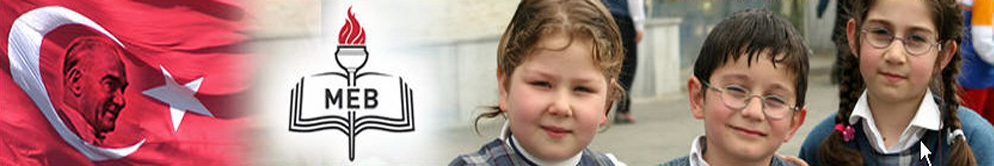 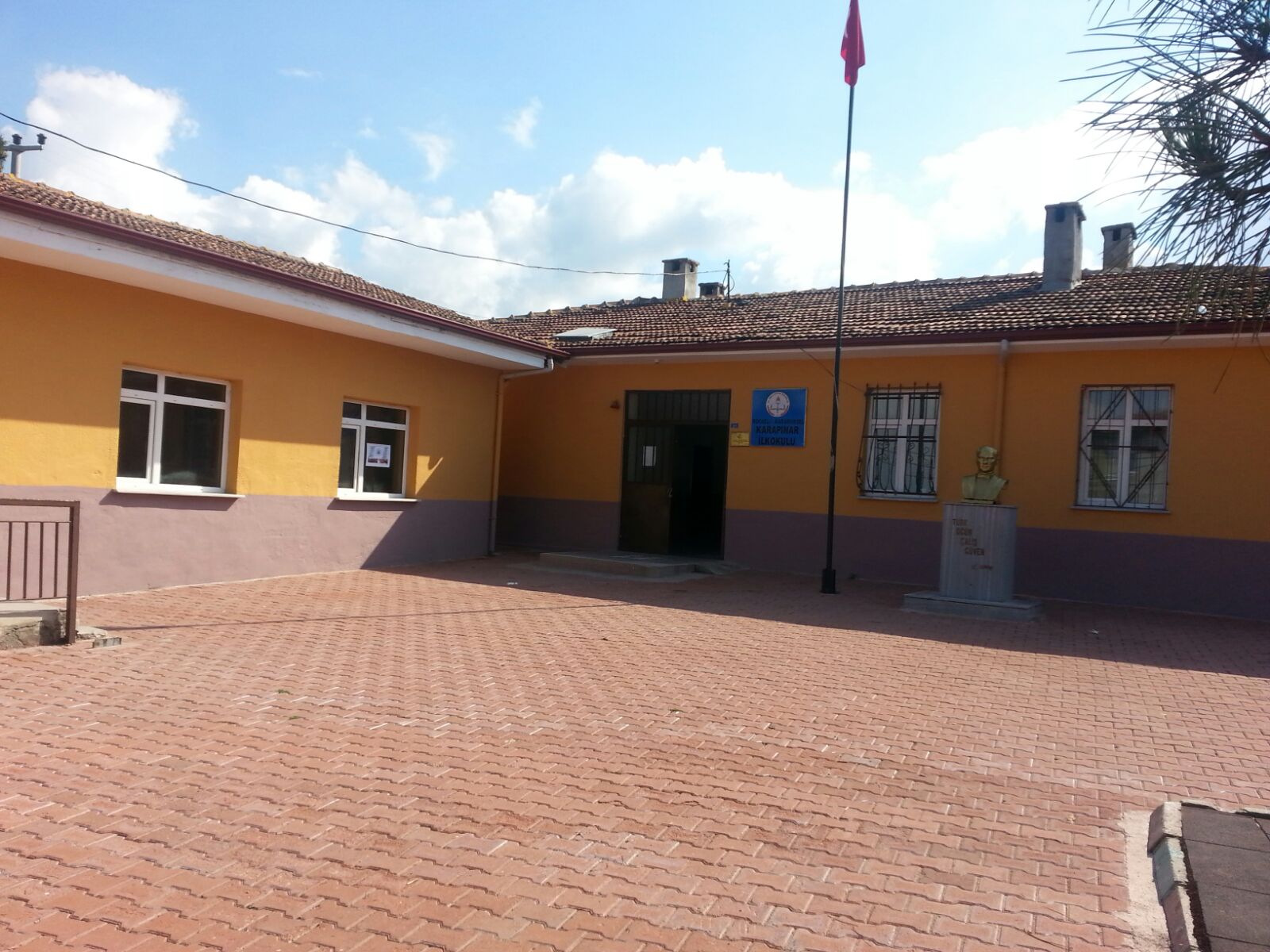 T.C.T.C.T.C.KARAMÜRSEL KAYMAKAMLIĞIİlçe Milli Eğitim MüdürlüğüKarapınar İlkokulu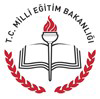 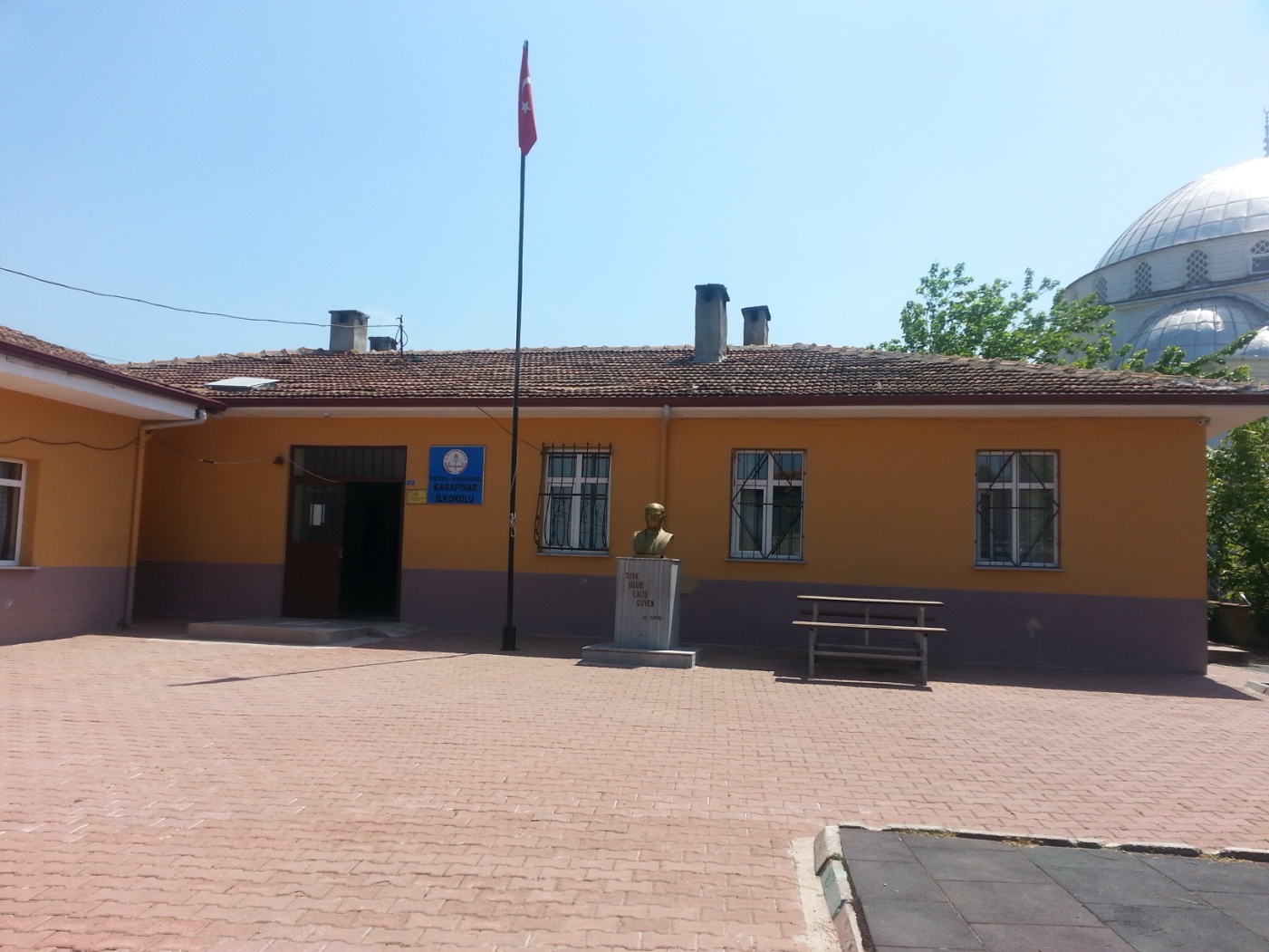 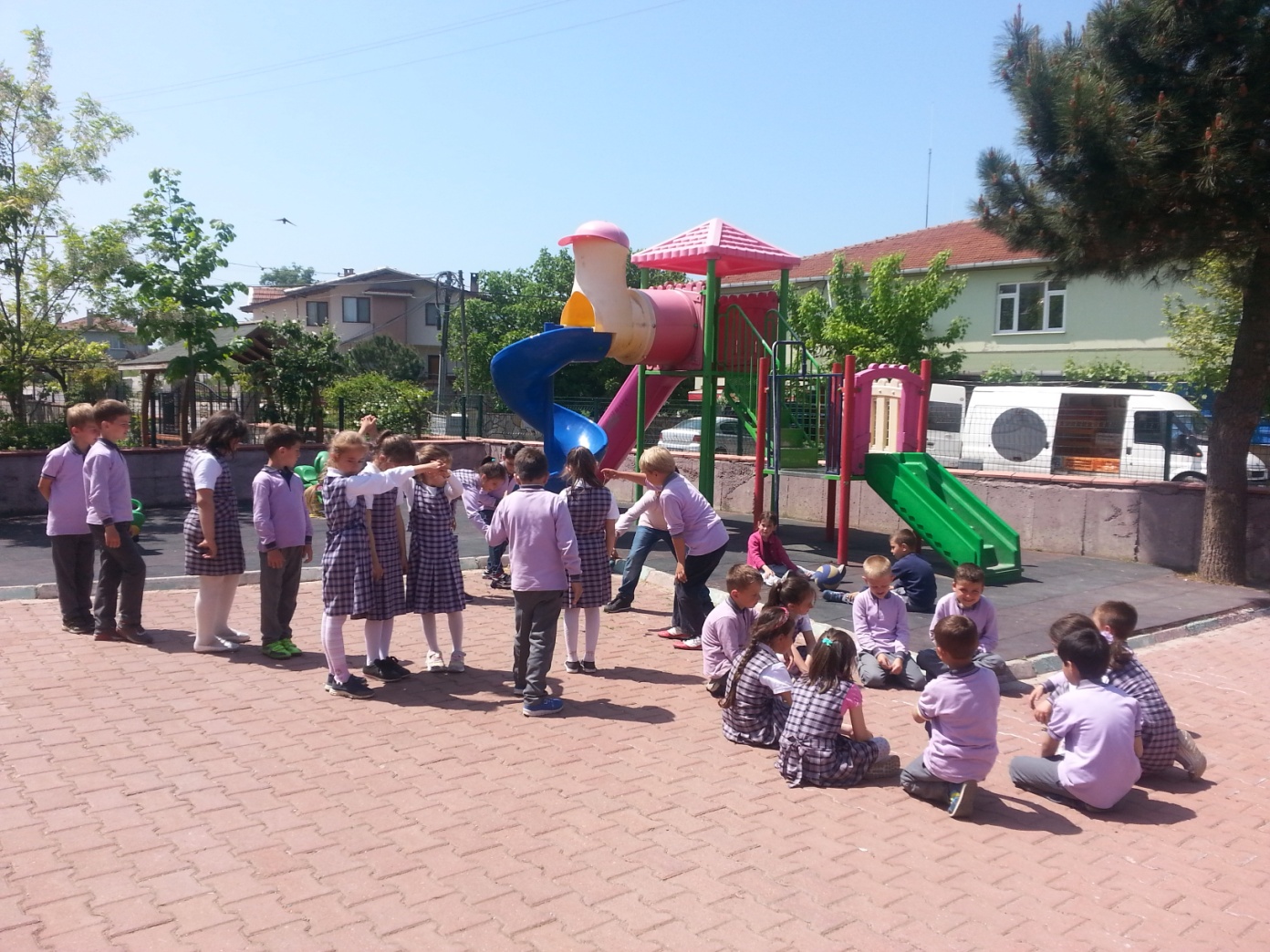 KARAPINAR İLKOKULU 2019 - 2023 STRATEJİK PLANI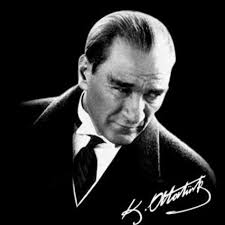 “Çalışmadan, yorulmadan, üretmeden, rahat yaşamak isteyen toplumlar, önce haysiyetlerini, sonra hürriyetlerini ve daha sonrada istiklal ve istikballerini kaybederler”.                                 Mustafa Kemal ATATÜRK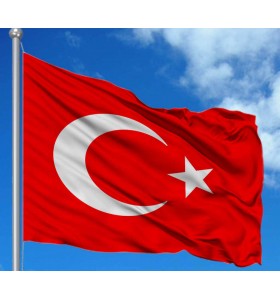 İSTİKLAL MARŞI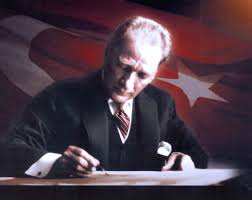 ATATÜRK’ÜN GENÇLİĞE HİTABESİEy Türk gençliği! Birinci vazifen, Türk istiklâlini, Türk cumhuriyetini, ilelebet, muhafaza ve müdafaa etmektir.Mevcudiyetinin ve istikbalinin yegâne temeli budur. Bu temel, senin, en kıymetli hazinendir. İstikbalde dahi, seni, bu hazineden, mahrum etmek isteyecek, dâhilî ve haricî, bedhahların olacaktır. Bir gün, istiklâl ve cumhuriyeti müdafaa mecburiyetine düşersen, vazifeye atılmak için, içinde bulunacağın vaziyetin imkân ve şeraitini düşünmeyeceksin! Bu imkân ve şerait, çok nâmüsait bir mahiyette tezahür edebilir. İstiklâl ve cumhuriyetine kastedecek düşmanlar, bütün dünyada emsali görülmemiş bir galibiyetin mümessili olabilirler. Cebren ve hile ile aziz vatanın, bütün kaleleri zapt edilmiş, bütün tersanelerine girilmiş, bütün orduları dağıtılmış ve memleketin her köşesi bilfiil işgal edilmiş olabilir. Bütün bu şeraitten daha elîm ve daha vahim olmak üzere, memleketin dâhilinde, iktidara sahip olanlar gaflet ve dalâlet ve hattâ hıyanet içinde bulunabilirler. Hattâ bu iktidar sahipleri şahsî menfaatlerini, müstevlilerin siyasî emelleriyle tevhit edebilirler. Millet, fakr u zaruret içinde harap ve bîtap düşmüş olabilir.Ey Türk istikbalinin evlâdı! İşte, bu ahval ve şerait içinde dahi, vazifen; Türk istiklâl ve cumhuriyetini kurtarmaktır! Muhtaç olduğun kudret, damarlarındaki asîl kanda, mevcuttur!                                                            
                                                 Mustafa Kemal ATATÜRK              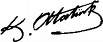 	                               SUNUŞGünümüz dünyası sürekli yenilenmenin, rekabetin ve baş döndürücü teknolojik atılımların dünyasıdır. Bilimsel, kültürel, sosyal ve sportif alanlarda evrensel çıtayı tutturmak hatta yükseltmek ülkemizin yegâne hedefidir. Çok hızlı gelişen, değişen teknolojilerle bilginin değişim süreci de hızla değişmiş ve başarı için sistemli ve planlı bir çalışmayı kaçınılmaz kılmıştır. Sürekli değişen ve gelişen ortamlarda çağın gerekleri ile uyumlu bir eğitim öğretim anlayışını sistematik bir şekilde devam ettirebilmemiz, belirlediğimiz stratejileri en etkin şekilde uygulayabilmemiz ile mümkün olacaktır. Başarılı olmak da iyi bir planlama ve bu planın etkin bir şekilde uygulanmasına bağlıdır. Büyük önder Mustafa Kemal Atatürk’ü örnek alan bizler; ilgi ve yeteneklerinin farkına vararak kendine güvenen, kendini ifade edebilen, sevgi, saygı ve hoşgörü iklimini benimsemiş; üretken, Türkiye Cumhuriyeti’ne karşı görev ve sorumluluklarını bilen bireyler yetiştirmek için öğretmen ve idareciler olarak özverili bir şekilde tüm azmimizle çalışmaktayız. Karapınar İlkokulu olarak en büyük amacımız; yalnızca okuma-yazma bilen, matematikte dört işlem yapabilen bireyler değil; girdikleri her türlü ortamda  çevresindekilere kendilerine kazandırdığımız değerlerle çevresineışık tutan, hayata hazır, hayatı aydınlatan, bizleri daha da ileriye götürecek gençler yetiştirmektir. İdare ve öğretmen kadrosuyla bizler çağa ayak uydurmuş, yeniliklere açık, Türkiye Cumhuriyetini daha da yükseltecek gençler yetiştirmeyi ilke edinmiş bulunmaktayız. Okulumuz misyon, vizyon ve stratejik planını ilk olarak 2010 yılında belirlemiştir. Okulumuz,  daha iyi bir eğitim seviyesine ulaşmak düşüncesiyle sürekli yenilenmeyi ve kalite kültürünü kendisine ilke edinmeyi amaçlamaktadır. Kapsamlı ve özgün bir çalışmanın sonucu hazırlanan Stratejik Plan okulumuzun çağa uyumu ve gelişimi açısından tespit edilen ve ulaşılması gereken hedeflerin yönünü doğrultusunu ve tercihlerini kapsamaktadır. Katılımcı bir anlayış ile oluşturulan Stratejik Plânın, okulumuzun eğitim yapısının daha da güçlendirilmesinde bir rehber olarak kullanılması amaçlanmaktadır. Belirlenen stratejik amaçlar doğrultusunda hedefler güncellenmiş ve okulumuzun  2019-2023 yıllarına ait stratejik plânı hazırlanmıştır. Bu planlama; 5018 sayılı Kamu Mali Yönetimi ve Kontrol Kanunu gereği, Kamu kurumlarında stratejik planlamanın yapılması gerekliliği esasına dayanarak hazırlanmıştır. Karapınar İlkokulu Müdürlüğü olarak hazırladığımız 2019-2023 Stratejik Planı ile eğitim ve öğretime erişim, eğitim öğretimde kalite, kurumsal kapasitenin artırılması alanlarında öngördüğümüz stratejilerle, hedef ve amaçlarımıza ulaşmak gayretinde olacağız. Nihai hedefimiz, okulumuzda gerçekleşecek başarılı çalışmalarla ülkemiz eğitimine ve 2023 vizyonuna katkıda bulunmaktır.Okulumuza ait bu planın hazırlanmasında her türlü özveriyi gösteren ve sürecin tamamlanmasına katkıda bulunan stratejik planlama ekiplerimize, İlçe Milli Eğitim Müdürlüğümüz Strateji Geliştirme Bölümü çalışanlarına teşekkür ediyor, bu plânın başarıyla uygulanması ile okulumuzun başarısının daha da artacağına inanıyor ve başarılar diliyorum.                                                                                                          PINAR ŞEN                                                                                                         Müdür Yetkili ÖğretmenBÖLÜM       STRATEJİKPLANLAMA SÜRECİBİRİNCİ BÖLÜMYASAL ÇERÇEVEKamu Yönetimi Reformu kapsamında alınan Yüksek Planlama Kurulu kararlarında ve 5018 sayılı Kamu Mali Yönetimi ve Kontrol Kanununda, kamu kuruluşlarının stratejik planlarını hazırlamaları ve kuruluş bütçelerini bu plan doğrultusunda oluşturmaları öngörülmektedir.  DPT tarafından hazırlanan “Kamu İdareleri İçin Stratejik Planlama Kılavuzu” ve Milli Eğitim Bakanlığımızın 16/09/2013 tarih ve 2013/26 sayılı Genelgesi Bakanlığımız merkez ve taşra teşkilatı birimlerinde yürütülmekte olan stratejik planlama çalışmalarının yasal çerçevesini oluşturmaktadır.STRATEJİK PLANLAMA SÜRECİ  Okulumuzun Stratejik Planına (2019-2023) Stratejik Plan Üst Kurulu ve Stratejik Planlama Ekibi tarafından, Okulumuzun Müdür odasında, çalışma ve yol haritası belirlendikten sonra taslak oluşturularak başlanmıştır.Stratejik Planlama Çalışmaları kapsamında okulumuzda yeterli personel olmaması nedeniyle Muhtar, Okul Aile Birliği Başkanı ve Gönüllü velilerde bu sürece dahil olmuş ve “Stratejik Plan Üst Kurulu” ve “Stratejik Planlama Ekibi” kurulmuştur. Önceden hazırlanan anket formlarında yer alan sorular katılımcılara yöneltilmiş ve elde edilen veriler birleştirilerek paydaş görüşleri oluşturulmuştur. Bu bilgilendirme ve değerlendirme toplantılarında yapılan anketler ve hedef kitleye yöneltilen sorularla mevcut durum ile ilgili veriler toplanmıştır.Stratejik planlama konusunda 2018 yılı olağan toplantılarında İlçe Milli Eğitim Müdürlüğü Ar-Ge Birimi tarafından okul müdürü, öğretmenler ve bölüm şefleri olmak üzere paydaş katılımı sağlanmıştır. Toplantıda Stratejik Plan hazırlama yasal nedenleri ve amaçları hakkındaki bilgilendirme, stratejik plan öğeleri ve planlama aşamalarına ilişkin konularda bilgiler alınmıştır.Stratejilerin Belirlenmesi;Stratejik planlama ekibi tarafından, tüm iç ve dış paydaşların görüş ve önerileri bilimsel yöntemlerle analiz edilerek planlı bir çalışmayla stratejik plan hazırlanmıştır. Bu çalışmalarda izlenen adımlar;1.Okulun var oluş nedeni (misyon), ulaşmak istenilen nokta (vizyon) belirlenip okulumuzun tüm paydaşlarının görüşleri ve önerileri alındıktan da vizyona ulaşmak için gerekli olan stratejik amaçlar belirlendi. Stratejik amaçlar; a. Okul içinde ve faaliyetlerimiz kapsamında iyileştirilmesi, korunması veya önlem alınması gereken alanlarla ilgili olan stratejik amaçlar,b. Okul içinde ve faaliyetler kapsamında yapılması düşünülen yenilikler ve atılımlarla ilgili olan stratejik amaçlar,c. Yasalar kapsamında yapmak zorunda olduğumuz faaliyetlere ilişkin stratejik amaçlar olarak da ele alındı.2. Stratejik amaçların gerçekleştirilebilmesi için hedefler konuldu. Hedefler stratejik amaçla ilgili olarak belirlendi. Hedeflerin özellikli, ölçülebilir, ulaşılabilir, gerçekçi, zaman bağlı, sonuca odaklı, açık ve anlaşılabilir olmasına özen gösterildi. 3. Hedeflere uygun belli bir amaca ve hedefe yönelen, başlı başına bir bütünlük oluşturan,  yönetilebilir, maliyetlendirilebilir faaliyetler belirlendi. Her bir faaliyet yazılırken; bu faaliyet “amacımıza ulaştırır mı” sorgulaması yapıldı.4. Hedeflerin/faaliyetlerin gerçekleştirilebilmesi için sorumlu ekipler ve zaman belirtildi.5. Faaliyetlerin başarısını ölçmek için performans göstergeleri tanımlandı.6. Strateji, alt hedefler ve faaliyet/projeler belirlenirken yasalar kapsamında yapmak zorunda olunan faaliyetler, paydaşların önerileri, çalışanların önerileri, önümüzdeki dönemde beklenen değişiklikler ve GZFT (SWOT) çalışması göz önünde bulunduruldu.7. GZFT çalışmasında ortaya çıkan zayıf yanlar iyileştirilmeye, tehditler bertaraf edilmeye; güçlü yanlar ve fırsatlar değerlendirilerek kurumun faaliyetlerinde fark yaratılmaya çalışıldı; önümüzdeki dönemlerde beklenen değişikliklere göre de önlemler alınmasına özen gösterildi.8. Strateji, Hedef ve Faaliyetler kesinleştikten sonra her bir faaliyet maliyetlendirilmesi yapıldı.9. Maliyeti hesaplanan her bir faaliyetler için kullanılacak kaynaklar belirtildi.  Maliyeti ve kaynağı hesaplanan her bir faaliyet/projenin toplamları hesaplanarak bütçeler ortaya çıkartıldı.	Stratejik Plan EkibiSTRATEJİK PLAN ÜST KURULU STRATEJİK PLANLAMA EKİBİStratejik Planlama Çalışmaları Tablosu :ÇALIŞMA TAKVİMİ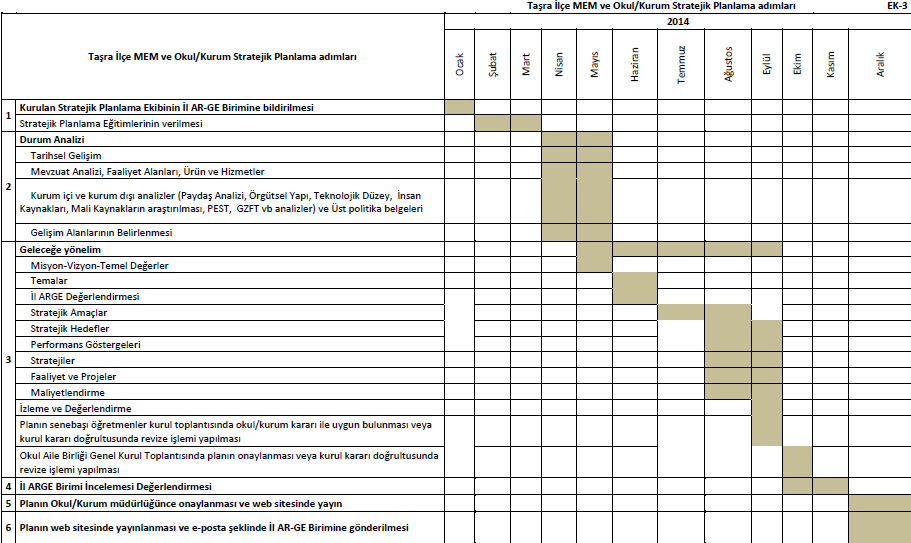    2.BÖLÜM DURUM ANALİZİİKİNCİ BÖLÜM1) TARİHSEL GELİŞİMOKULUN TARİHÇESİ VE YAPISI  Okulumuz ilk defa 1954 eğitim ve öğretime açılmıştır. 1999 yılına kadar eğitim-öğretime devam etti. 1999 yılından 2001 yılına kadar taşımalı sistem nedeniyle eğitim-öğretime ara verildi. 2001 yılında tekrar açılan okulumuz 2001-2006 yılları arasında 1.-2. ve 3. sınıflar şeklinde eğitim-öğretime devam etti. 2006-2007 eğitim-öğretim yılında taşımalı sistem nedeniyle eğitim-öğretime ara verildi. Karapınar İlköğretim Okulu 2007-2008 eğitim-öğretim yılında 1.-2. ve 3. sınıflar ve anasınıfı ile faaliyete yeniden başlamıştır. 2012--2013 eğitim-öğretim yılında zorunlu eğitimin 12 yıla çıkması ile okulumuz ilkokul olmuştur. Bu tarihten itibaren de Karapınar İlkokulu olarak ana sınıfı, 1.-2.-3. ve 4. sınıflar olarak eğitim-öğretime devam edilmektedir. Okulumuzun Yeni Hali2) MEVZUAT ANALİZİ (Yasal Yükümlülükler)3)  FAALİYET ALANLARI, ÜRÜN/HİZMETLER       Karapınar İlkokulu Müdürlüğü’nün faaliyet alanları ve sunmuş olduğu hizmetler aşağıdaki başlıklarda toplanmıştır.                              Karapınar İlkokulu Faaliyet Alanları                                           Karapınar İlkokulu Ürün-Hizmet Listesi    Okulumuzda öğrencilerimizin kayıt, nakil, devam-devamsızlık, not, işlemleri e-okul yönetim bilgi sistemi üzerinden yapılmaktadır.   Öğretmenlerimizin özlük, derece-kademe, terfi, hizmet içi eğitim ve maaş işlemleri İlçe Milli Eğitim Müdürlüğü tarafından Mebbis ve KBS sistemleri üzerinden yapılmaktadır. Okulumuzun mali işlemleri ilgili yönetmeliklere uygun olarak yapılmaktadır.   Okulumuzun rehberlik hizmetleri ilçeden görevlendirilen rehber öğretmen tarafından imkânlar ölçüsünde yapılmaktadır.   Okulumuz İlçe Milli Eğitim Müdürlüğümüz tarafından düzenlenen sosyal, kültürel ve sportif yarışmalara katılmaktadır. 4. PAYDAŞ ANALİZİ  Karapınar İlkokulu Stratejik Planlama Ekibi olarak planımızın hazırlanması aşamasında katılımcı bir yapı oluşturmak için ilgili tarafların görüşlerinin alınması ve plana dahil edilmesi gerekli görülmüş ve bu amaçla paydaş analizi çalışması yapılmıştır. Ekibimiz tarafından iç ve dış paydaşlar belirlenmiş, bunların önceliklerinin tespiti yapılmıştır.    Paydaş görüş ve beklentileri SWOT (GZFT) Analizi Formu, Çalışan Memnuniyeti Anketi, Öğrenci Memnuniyeti Anketi, Veli Anketi Formu kullanılmaktadır. Aynı zamanda öğretmenler kurulu toplantıları, Okul Aile Birliği toplantıları gibi toplantılarla görüş ve beklentiler tutanakla tespit edilmekte; okulumuz bünyesinde değerlendirilmektedir.   Milli Eğitim Bakanlığı, Kaymakamlık, İlçe Milli Eğitim Müdürlükleri, Okullar, Yöneticiler, Öğretmenler, Özel Öğretim Kurumları, Öğrenciler, Okul aile birlikleri, Memur ve Hizmetli, Belediye, İlçe Sağlık Müdürlüğü, Meslek odaları, Sendikalar, Vakıflar, Muhtarlıklar, Tarım İlçe Müdürlüğü, Sivil Savunma İl Müdürlüğü, Türk Telekom İlçe Müdürlüğü, Medya…vb.Paydaş Analizi ve Sınıflamasında Kullanılan Kavramlara İlişkin Açıklamalar:Paydaş: Kurumun gerçekleştirdiği faaliyetlerden etkilenen taraflardır. Paydaşlar şu başlıklarda ele alınmaktadır.Lider: Kurumda herhangi bir kademede görev alan çalışanlar içerisinde liderlik özellikleri olan kişilerdir.Çalışan	:  Kurum çalışanlarıdır.Müşteri: Ürün, hizmet veya süreçten etkilenen veya satın alıp kullanan herkestir. İki çeşit müşteri vardır. Dış müşteriler; hizmet veren kuruma mensup olmayan, ancak ürün/hizmetten yararlanan veya ondan etkilenenlerdir. İç müşteriler; kurumda çalışanlardır.Temel Ortak: Kurumun faaliyetlerini gerçekleştirmek üzere kendi seçimine bağlı olmaksızın zorunlu olarak kurulmuş olan ortaklıklardır.(yapısal bağlılık gibi)Stratejik Ortak: Kurumun faaliyetlerini gerçekleştirmek üzere kendi seçimi üzerine kurduğu ortaklıklardır.Tedarikçi: Kurumun faaliyetlerini gerçekleştiren ihtiyaç duyduğu kaynakları temin eden kurum/kuruluşlardır.Ürün/Hizmet: Herhangi bir hizmet/üretim sürecinin çıktısıdır.   Önceliklendirilen paydaşlar bu aşamada kapsamlı olarak değerlendirilir. Paydaşlar değerlendirilirken cevap aranabilecek sorular şunlardır:Paydaş, Okulun hangi faaliyeti/hizmeti ile ilgilidir?Paydaşın Okulun beklentileri nelerdir?Paydaş, Okulun faaliyetlerini/hizmetlerini ne şekilde etkilemektedir?(olumlu-olumsuz)Paydaşın Okulu etkileme gücü nedir?Paydaş, Okulun faaliyetlerinden/hizmetlerinden ne şekilde etkilenmektedir? (olumlu-olumsuz)Paydaş analizi kapsamında, Okulun sunduğu ürün/hizmetlerle bunlardan yararlananlar ilişkilendirilir. Böylece, hangi ürün/hizmetlerden kimlerin yararlandığı açık bir biçimde ortaya konulur.Ürün/Hizmet Tablosu, yararlanıcıların ilgili olduğu ürün/hizmetleri bir arada görebilmek ve her bir ürün/hizmetin hangi yararlanıcıları ilgilendirdiğini görselleştirebilmek için faydalı bir araçtır.                                          Yararlanıcı-Ürün/Hizmet Matrisi   Paydaşların değerlendirmesi: Paydaş önem/etki matrisinde güçlü ise birlikte çalış, zayıf ve önemli ise taleplerini önemse ve gözet, çalışmalarına dâhil et. Güçlü ve önemsiz ise faaliyetlerini bilgilendir. Eğer zayıf ve önemsiz ise kurumlarını faaliyetlerini izle.5. KURUM İÇİ ANALİZ5.1. Örgütsel Yapı   Okulun Örgüt Yapısı                                                Karapınar İlkokulu Teşkilat Şeması                                                   Okulda Oluşturulan Birimler5.2. İnsan Kaynakları    Okul yöneticilerimiz,  insan kaynaklarına ilişkin politika,  strateji ve planların oluşturulması ve bu sürece çalışanların katılımlarını onlar da içindeyken oluşturulan misyon ve vizyonun birer yaratıcısı olduklarını hissettirerek,  olayların içerisinde yer almalarını sağlayarak,  bilgi ve düşüncelerine saygı göstererek,  dinleyerek,  önemseyerek,  bize ait olma kavramını sürekli empoze ederek sağlarlar.    Okulumuzun insan kaynakları yönetime ilişkin temel politika ve stratejileri Milli Eğitim Bakanlığının politika ve stratejisine uyumlu olarak “çalışanların yönetimi süreci” kapsamında yürütülmektedir. İnsan kaynaklarına ilişkin politika ve stratejiler okulumuzun kilit süreçleri ile uyum içerisindedir.    Kanun ve yönetmeliklerde belirtilen ders saati sayısına ve norm kadro esasına göre insan kaynakları planlaması yapılmaktadır.    Kaliteli ve çağdaş eğitim politikamızın amacı evrensel düşüncelere sahip, yaratıcı,  demokratik, insan haklarına saygılı, yeniliklere açık, katılımcı ve çağdaş bireyler yetiştirmektir. Okulumuz insan kaynaklarına ait bilgiler aşağıya çıkarılmıştır.        Okulun Personel Yapısı :Çalışanların Görev Dağılımı:  Teknolojik Düzey   Teknolojinin önemi ve çağdaş eğitim anlayışımızdan hareketle öğretmenlerimiz, ders ortamında bilgisayar, fotoğraf makinesi, internet vb. araç-gereçleri ihtiyaç duyduklarında kullanmaktadırlar. Okulumuzun interneti düzenli olarak kullanılmaktadır. Ayrıca okulumuzun. Okulumuzda öğrenciye soru çözme, konu öğrenme, ve uygulanan ölçme değerlendirme sınavlarındaki eksikliklerini görme ve telafi etme imkânı sağlanmaktadır. Sınıf seviyelerine uygun konu anlatımları görsel ve işitsel içerikli cd,bilgisayar vb. araçlar her sınıf düzeyinde kullanılmaktadır. Okulumuzda günün şartlarına ve ekonomik koşullarına uygun olmayan araç-gereçler yenileri ile değiştirilmektedir.    Ayrıca kurumumuzda tüm paydaşlara ait gizlilik içeren yazı ve işlemler Okul Müdürü tarafından özel olarak arşivlenmektedir. Öğrenciyi ilgilendiren not ve davranış notu çizelgeleri, yazılı kâğıtları arşive alınarak belli periyotlarla saklanmaktadır. Bu bilgiler; öğretmenlerin yaptığı planlar aracılığı ile şube, zümre ve çeşitli toplantılarla öğretmen, veli ve öğrencilerle paylaşılmaktadır.    Öğrenci ve velinin bilgiye ulaşımı; duyuru panoları, anons, birebir görüşmeler, e-okul veli bilgilendirme sistemi, telefon zinciri ve toplantılar ile sağlanmaktadır. Çalışanların bilgiye erişimi ise birebir görüşmeler, internet, anons, telefon zinciri, duyurular,  panolar ve dosyalar ile gerçekleştirilmektedir.. Okulumuzda bilginin geçerliliği sürekli güncellenerek yapılmaktadır. Bilgiler güncelliğini yitirdiğinde kamu ve Milli Eğitim Bakanlığı yönetmeliklerine uygun olarak arşivlenmektedir. Ayrıca okulumuzda defterler ve dosyalar mevzuata uygun olarak tutulmaktadır.  Binanın baca ve çatıların bakımı periyodik olarak yapılmaktadır. Okulumuzda bulunan yangın köşesindeki yangın tüplerinin ve malzemelerinin bakım ve onarımları talimatlarına uygun olarak yapılmaktadır.Okulun Teknolojik Altyapısı: Okulun Fiziki Altyapısı: İstatistikî Veriler        Öğrenci DurumuÖğrenci Sayısı DağılımıDisiplin DurumuDevamsız Öğrenci SayısıSosyal Etkinlikler DurumuRehberlik HizmetleriSosyal-Kültürel ve Sportif FaaliyetlerLisanslı Öğrenci Sayısı            :  0Yarışmalara Katılım                : 0Yapılan Yarışmalar ve Alınan DerecelerÖğrenci Sınıf Geçme VerileriMerkezi Sınavlardaki Başarı DurumuFiziki Durumu6. ÇEVRE ANALİZİ6.1. PEST Analizi   Çevre analizinde; okulumuzu etkileyebilecek dışsal değişimler ve eğilimler değerlendirilmiştir. PEST Analizi faktörlerin incelenerek önemli ve hemen harekete geçilmesi gerekenleri tespit etmek ve bu faktörlerin, olumlu veya olumsuz kimleri etkilediğini ortaya çıkarmak için yapılan analizdir. Okulumuzda PEST Analizi, politik(siyasi), ekonomik, sosyal ve teknolojik faktörlerin incelenerek önemli ve hemen harekete geçirilmesi gerekenleri tespit etmek ve bu faktörlerin olumlu (fırsat) veya olumsuz (tehdit) etkilerini ortaya çıkarmak için yapılan bir analizdir. Politik, ekonomik, sosyal ve teknolojik değişimlerin sakıncalı(tehdit) taraflarından korunmak, avantajlı(fırsat)  taraflarından yararlanmaya çalışmaktır. Okulumuz politik, ekonomik, sosyal ve teknolojik alanlardaki çevre değişkenlerini değerlendirmiş, bu değişkenlerin okulun gelişimine nasıl katkı sağlayacağını ya da okul gelişimini nasıl engelleyeceğini belirlenmiştir. Bu değişkenlerden okulumuzun gelişimine katkı sağlayacak olanlar bir fırsat olarak değerlendirilmiştir. Bunun yanı sıra okul gelişimini engelleyebilecek olan değişkenler ise tehdit olarak alınmış ve planlama yapılırken bu tehditler göz önünde bulundurulmuştur. Sosyal faktörler çevrenin sosyokültürel değerleri ve tutumları ile ilgilidir.   Bu değer ve tutumlar okulumuzun çalışanları ve hizmet sunduğu kesimler açısından önemlidir. Çünkü bu konular örgütün stratejik hedeflerini, amaçlarını etkileyebilir, kurum açısından bir fırsat ya da tehdit oluşturabilir. Sosyal açıdan çevre analizi yapılırken kurumun bulunduğu çevredeki yaşantı biçimi, halkın kültürel düzeyi, toplumsal gelenekler vb. konular dikkate alınmalı, bu konuların kurum açısından bir fırsat mı yoksa tehdit unsuru mu olduğu tespit edilmelidir. Teknolojik alandaki hızlı gelişmeler, telefon, radyo, televizyon ve internet gibi günümüz haberleşme araçları çevrede olup bitenlerden zamanında haberdar olma olanakları yanında, yazılı haberleşmenin ifade güçlüklerini ortadan kaldırmış, hatta birtakım olayları görerek anında izleyebilme olasılığını gerçekleştirmiş bulunmaktadır.    Herhangi bir haber, mesaj veya önemli bir olay, dünyanın herhangi bir yerine vakit geçirmeksizin çok çabuk ulaşmakta; dünyanın herhangi bir yerinden başka bir yere bilgi ve deneyim transferi gerçekleştirilebilmektedir. Bu durum bilimsel, teknik ve düşünsel alanlarda meydana gelen gelişmelerin iyi veya kötü sonuçlarıyla bütün dünyaya yayılmasını sağlamaktadır. Böylece, dünyada kişiler arası ilişkilerde olduğu kadar, grup ve uluslararası ilişkilerde de sosyokültürel yönden hızlı değişimler meydana gelmektedir. Bilimsel, teknik ve düşünsel değişimler, eğitim ve öğretim alanındaki sistem ve yöntemleri de temelinden değişime zorlamaktadır.PEST (ÇEVRE) ANALİZİ6.2. Üst Politika BelgeleriGZFT (Güçlü Yönler, Zayıf Yönler, Fırsatlar, Tehditler) ANALİZİ   Okulumuzun performansını etkileyecek iç ve dış stratejik konuları belirlemek ve bunları yönetebilmek amacıyla gerçekleştirilen durum analizi çalışması kapsamında Stratejik Planlama Ekibi tarafından GZFT Analizi yapılmıştır. İç paydaşlarla çalıştay tekniği ile iki aşamada gerçekleştirilen çalışmalar, dış paydaş mülakatları kapsamında elde edilen görüş ve öneriler ve Stratejik Planlama Ekibi tarafından GZFT Analizine temel girdiyi sağlamıştır. Paydaşlarla yapılan çalışmalar ile Stratejik Planlama Ekibi tarafından gerçekleştirilen diğer analizlerin birleştirilmesi neticesinde okulumuzun güçlü ve zayıf yanları, fırsat ve tehditlerini içeren bir liste oluşturulmuştur. Analiz çerçevesinde ortaya konacak stratejik konuların daha gerçekçi ve ulaşılabilir bir çerçevede ele alınması amacıyla GZFT analizinde bir önceliklendirme yapılması kararlaştırılmıştır. Önceliklendirmede; bir yandan analizde yer alan hususların ağırlıklandırılması, diğer yandan Stratejik Planlama Ekibinin bilgi birikimi ve tecrübesi ışığında konuların önem derecesine göre sıralanması yöntemleri uygulanmıştır.    Fırsatlar, okulumuzun kontrolü dışında gerçekleşen ve okulumuza avantaj sağlaması muhtemel olan etkenler ya da durumlardır. Tehditler ise, okulumuzun kontrolü dışında gerçekleşen, olumsuz etkilerinin engellenmesi veya sınırlandırılması gereken unsurlardır.    Çevre analizinde; okulumuzu etkileyebilecek dışsal değişimler ve eğilimler değerlendirilmiştiGZFT ANALİZİTOWS MATRİSİ            3. BÖLÜMGELECEĞE YÖNELİMÜÇÜNCÜ BÖLÜMGELECEĞE YÖNELİM8. MİSYON, VİZYON, TEMEL DEĞERLER   Karşılıklı etkileşime açık ve azami düzeyde katılımcılığın (paydaşlar) sağlandığı çalışmalar çerçevesinde, Okulumuzun misyonu (varoluş nedeni), vizyonu (geleceğe bakışı), ilke ve değerleri (iş yapış tarzları) ile güçlü ve gelişmeye açık alanları tespit edilmiştir.	MİSYONUMUZ VİZYONUMUZİLKELERİMİZAileyi eğitimin bir parçası sayarız.Eğitimde fırsat eşitliğine inanırız. Teknolojiyi amaç değil araç sayarız. Kararlarımızı elde ettiğimiz sonuçlara göre alırız.Çoklu Zeka Kuramını Eğitim ve Öğretim hayatımızda uygularız.DEĞERLERİMİZÜlkemizin geleceğinden sorumluyuz.Eğitime yapılan yardımı kutsal sayar ve her türlü desteği veririz.Öğrencilerin, öğrenmeyi öğrenmesi ilk hedefimizdir.Öğrencilerimiz, bütün çalışmalarımızın odak noktasıdır.Kaynakları azami ölçüde kullanır, hiçbir şeyi israf etmeyiz ve en iyi yapabildiğimiz işi yaparız.İnanıyoruz ki;            Bütün öğrenciler zekidir, önemli olan bu zekayı aktif  hale getirebilmektir.Biliyoruz ki;
Çağımız bilgi öğretme çağı değil, bilgiye ulaşmanın yollarının öğretildiği çağdır.Varlık nedenimiz öğrencilerimizdir, öğrenci, veli ve toplumun beklentilerinin karşılığını vermek bizim hedefimizdir.9.  TEMALAR, STRATEJİK AMAÇLAR, STRATEJİK HEDEFLER,        PERFORMANS GÖSTERGELERİ, FAALİYET / PROJELER VE STRATEJİLER / MALİYETLENDİRME    Stratejik amaçlar; misyon, vizyon, ilke ve değerlerle uyumlu, misyonun yerine getirilmesine katkıda bulunacak ve mevcut durumdan gelecekteki arzu edilen duruma dönüşümü sağlayabilecek nitelikte, ulaşılmak istenen noktayı açık bir şekilde ifade eden ve stratejik planlama sürecinin sonraki aşamalarına rehberlik edecek şekilde stratejik konulara uygun olarak tespit edilmiştir. Hedeflerin tespitinde; paydaş beklentileri, konulara ilişkin alternatifler, mevcut durum analizi ve istatistikî verilerin varlığı ve verilere olan ihtiyaç göz önünde bulundurulmuştur.    Okulumuz Eğitim-Öğretim ve Sosyal-Kültürel Etkinlikler olmak üzere iki tema belirlemiştir.TEMA I: EĞİTİM-ÖĞRETİMStratejik Amaç 1: Öğrencilerimizin akademik anlamda başarılarında artış sağlamak.Stratejik Hedef 1.1: Okulumuzun akademik başarısı oranını plan dönemi sonuna kadar % 10 arttırmak.Performans Göstergeleri/Hedefler:Faaliyet/Projeler ve Maliyetlendirme :Strateji-1: Okulun akademik başarılarının geliştirilmesine yönelik faaliyetleri vardır. Okulda öğrencilerin akademik başarılarının geliştirilmesine yönelik faaliyetler düzenli olarak yürütülmektedir. Okul öğretmeni tarafından öğrencileri motive edici çalışmalar yapılmaktadır.Stratejik Amaç 2: Öğrenci ve velilerimize kitap okuma alışkanlığını kazandırmak.Stratejik Hedef 2.1. : Eğitim-öğretim yılı içerisinde öğrencilerimizin ayda okuduğu ortalama kitap sayısını 5‘den, plan sonunda 10’a çıkarmak.Performans Göstergeleri/Hedefler:Faaliyet/Projeler ve Maliyetlendirme :Stratejik Hedef 2.2: Velilerimize eğitim-öğretim yılı içerisinde en az 2, plan sonunda en az 4 kitap okutmak.Performans Göstergeleri/Hedefler:Faaliyet/Projeler ve Maliyetlendirme :Strateji-2: Okulun sınıfında mevcut bir kitaplık vardır. Okulda öğrenci ve velilere yönelik kitap okuma etkinlikleri düzenlenmektedir. Stratejik Amaç 3: Öğrencilerin bireysel ve toplumsal sorunları tanıma ve bu sorunlara çözüm yolu arama alışkanlığı kazandırmak.Stratejik Hedef 3.1: Ülkemizde erozyon ve çevre sorunlarının farkına varan, bu sorunların çözümü için gönüllü çalışanların sayısını 4 kişiden 12 kişiye çıkarmak. Faaliyet/Projeler ve Maliyetlendirme :Strateji-3: Okulda çevre bilincinin gelişmesine yönelik eğitim-öğretim etkinlikleri ve destekleyici çalışmalar vardır. Öğrencilerde çevre bilincinin geliştirilmesi için eğitim-öğretim etkinlikleri düzenli yürütülmekte, okul ortamları bu bilincin geliştirilmesini destekleyecek biçimde düzenlenmektedir Öğrencilerde çevre bilincinin geliştirilmesi için öğretmen, çocuklar, veliler, ilgili kişi kurum ve kuruluşlarla işbirliği yapılmaktadır.TEMA II : SOSYAL-KÜLTÜREL FAALİYETLERStratejik Amaç 4: Okulumuzda sportif faaliyetlerin sayısının arttırılarak öğrencilerimizin kişilik ve düşünme becerilerini geliştirmek.Stratejik Hedef 4.1: Okulda sportif faaliyetlerin planlanarak, 2014 yılında 2 sportif faaliyetin düzenlenmesi ve plan döneminde bu sayının 6’ya çıkarılması.Faaliyet/Projeler ve Maliyetlendirme :Strateji-4: Okulda çeşitli sportif etkinliklere ilişkin planlama vardır.Stratejik Amaç 5: Düzenlenen sosyal ve kültürel etkinliklerle sanat ve kültür sevgisini arttırmak.Stratejik Hedef 5.1. Eğitim öğretim yılı içerisinde düzenlenen sosyal etkinlik sayısını 2‘den, plan sonunda 6’e  çıkarmak.Faaliyet/Projeler ve Maliyetlendirme :Stratejik Hedef 5.2: Okuldaki sosyal ve kültürel  faaliyetlerine katılan öğrenci oranının %10 ‘dan , plan dönemi sonunda %50’ye çıkarmak.Faaliyet/Projeler ve Maliyetlendirme :Strateji-5: Okulda çeşitli sosyal kültürel ve sanatsal etkinliklere ilişkin bir planlama vardır. Faaliyetler etkin şekilde yürütülmekte ve faaliyetlere velilerin katılımı sağlanmaktadır.MALİYET TABLOSUKAYNAK TABLOSU10. İZLEME, DEĞERLENDİRME VE RAPORLAMAa) İzleme ve Değerlendirme   İzleme, stratejik planın uygulanmasının sistematik olarak takip edilmesi ve raporlanması anlamını taşımaktadır. Değerlendirme ise, uygulama sonuçlarının amaç ve hedeflere kıyasla ölçülmesi ve söz konusu amaç ve hedeflerin tutarlılık ve uygunluğunun analizidir. Okulumuz Stratejik Planı’nın onaylanarak yürürlüğe girmesiyle birlikte, uygulamasının izleme ve değerlendirmesi de başlayacaktır. Okulumuzda planda yer alan stratejik amaç ve onların altında bulunan stratejik hedeflere ulaşılabilmek için yürütülecek çalışmaların izlenmesi ve değerlendirilmesini zamanında ve etkin bir şekilde yapabilmek amacıyla kurulacak olan  Stratejik Plan İzleme ve Değerlendirme Ekibi tek öğretmenden oluşacaktır. İzleme ve değerlendirme, planda belirtilen performans göstergeleri dikkate alınarak yapılacaktır. Stratejik amaçların ve hedeflerin gerçekleştirilmesinden sorumlu müdür yetkili öğretmen,   stratejik amaçların ve hedeflerin gerçekleştirilmesi ile ilgili raporları yıllık dönemler itibariyle iki nüsha olarak hazırlayıp bir nüshasını okulda dosyalayacak, bir nüshasını da İlçe Milli Eğitim Müdürlüğü ARGE Birimine gönderecektir. 	Yıllık olarak da performans değerlendirmelerini inceleyerek, performans göstergelerinin ölçümü ve değerlendirilmesini, ait olduğu yıl içinde yapılan faaliyetleri ve elde edilen sonuçların stratejik planda önceden belirlenen amaç ve hedeflerle ne derece örtüştüğünü, rapor  halinde, İlçe Milli Eğitim Müdürlüğünden gelen kararlar doğrultusunda ilgili birim ve kişilere geri bildirim yapacaktır. Böylece, Planın uygulanma sürecinde bir aksama olup olmadığı saptanacak, varsa bunların düzeltilmesine yönelik tedbirlerin alınması ile performans hedeflerine ulaşma konusunda doğru bir yaklaşım izlenmiş olacaktır.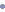 b) Raporlama   Yapılan çalışmaların sonucuna göre Stratejik Plan gözden geçirilecektir. Plan dönemi içerisinde ve her yıl sonunda yürütülmekte olan faaliyetlerin önceden belirlenen performans göstergelerine göre gerçekleşme ya da gerçekleşmeme durumuna göre rapor hazırlanacaktır.KARAPINAR İLKOKULU FAALİYET İZLEME VE DEĞERLENDİRME RAPORU                                                                   28/112019PINAR ŞENMüdür Yetkili Öğretmen                                                                   28/112019PINAR ŞENMüdür Yetkili ÖğretmenOKUL GELİŞİM PLANI                                                                   28/112019PINAR ŞENMüdür Yetkili ÖğretmenEYLEM PLANLARIKARAPINAR İLKOKULU STRATEJIK PLANI                                                                                                            2019 YILI EYLEM PLANIKARAPINAR İLKOKULU STRATEJIK PLANI2019 YILI EYLEM PLANIKARAPINAR İLKOKULU STRATEJIK PLANI2019 YILI EYLEM PLANIKARAPINAR İLKOKULU STRATEJIK PLANI2019 YILI EYLEM PLANIKARAPINAR İLKOKULU STRATEJIK PLANI2019 YILI EYLEM PLANIEKLERKARAPINAR  İLKOKULU MÜDÜRLÜĞÜ STRATEJİK PLAN HAZIRLAMA EKİBİ İMZA SİRKÜSÜKarapınar İlkokulu Müdürlüğünün 2019-2023 Stratejik Planı ekibimiz tarafından okulumuzdaki tüm birimlerin katılımıyla üst belgelere uygun olarak 01.01.2015 tarihi itibariyle yürürlüğe girecek şekilde hazırlanmıştır.                                                                   28/112019PINAR ŞEN  
                                                        Müdür Yetkili Öğretmen
KARAPINAR İLKOKULU MÜDÜRLÜĞÜ 2015–2019 STRATEJİK PLANI BİRİMLER SORUMLULUK İMZA SİRKÜSÜ   5018 sayılı Kamu Mali Yönetimi ve Kontrol Kanunu ve diğer mevzuatın zorunlu kıldığı Karapınar İlkokulu Müdürlüğü 2019-2023 Stratejik Planı ilgili birimlerin katkısıyla hazırlanmış ve 01.01.2015 tarihi itibariyle yürürlüğe girmeye hazır hale getirilmiştir.   Stratejik planın uygulamaya geçebilmesi için kurum yöneticilerinin planda yer alan tüm amaç, hedef ve faaliyetleri benimsedikleri ve uygulama yükümlülüklerini kabul ettiklerini imza karşılığı beyan etmeleri gerekmektedir.   Buna göre tüm yöneticilerin aşağıdaki ifade doğrultusunda stratejik planı Karamürsel İlçe Milli Eğitim Müdürlüğü Makamına gönderilmek üzere imzalamaları gerekmektedir.   “Karapınar İlkokulu Müdürlüğü’nün 2015–2019 yılları arasını kapsayan stratejik planını inceledim, tüm stratejik planın stratejik amaçlar doğrultusunda uygulanması ile ilgili sorumluluk alanıma giren amaç hedef ve faaliyetlerin yürütülmesi konusunda tüm yasal sorumlulukları kabul ediyorum”                                                                   28/112019PINAR ŞENMüdür Yetkili ÖğretmenT.C.
KARAMÜRSEL KAYMAKAMLIĞIKarapınar İlkokulu MüdürlüğüSayı	  :23372996/100/36 Konu  :  2019 - 2023 Stratejik Planı.İlgi	  :   a)  24/12/2003 tarih ve 5018 sayılı Kamu Mali Yönetimi ve Kontrol Kanunu.  b) 26/05/2006  tarihli  Kamu  İdarelerinde  Stratejik  Planlamaya  İlişkin  Usul  ve Esaslar  Hakkında Yönetmelik.  c) Milli Eğitim Bakanlığının 2013/26 sayılı GenelgesiKARAMÜRSEL. İLÇE MİLLİ EĞİTİM MÜDÜRLÜĞÜNE            Kalkınma planları ve programlarında yer alan politika ve hedefler doğrultusunda, kamu kaynaklarının etkili, ekonomik ve verimli bir şekilde elde edilmesi ve kullanılmasını,  hesap verilebilirliği ve saydamlığı sağlamak üzere kamu mali yönetiminin yapısını ve işleyişini, raporlanmasını ve mali kontrolü düzenlemek amacıyla çıkartılan 5018 sayılı Kamu Mali Yönetimi ve Kontrol Kanunu’nun 9 uncu maddesinde;“Kamu idareleri; kalkınma planları, programlar, ilgili mevzuat ve benimsedikleri temel ilkeler çerçevesinde geleceğe ilişkin misyon ve vizyonlarını oluşturmak, stratejik amaçlar ve  ölçülebilir  hedefler  saptamak,  performanslarını  önceden  belirlenmiş  olan göstergeler doğrultusunda ölçmek ve bu sürecin izleme ve değerlendirmesini yapmak amacıyla katılımcı yöntemlerle stratejik plan hazırlarlar”  denilmektedir.           5018 sayılı Kanunda öngörülen ve stratejik plan hazırlamakla yükümlü kamu idarelerinin ve stratejik planlama sürecine ilişkin takvimin tespiti ile stratejik planların, kalkınma planları  ve  programlarla   ilişkilendirilmesine   yönelik   usul   ve   esasların belirlenmesi  amacıyla  hazırlanan  “Kamu  İdarelerinde  Stratejik  Planlamaya  İlişkin  Usul ve   Esaslar   Hakkında   Yönetmelik’in   Resmî  Gazetede   yayımlanmasını  müteakiben, Bakanlığımız, İlgi (c) Genelge ile 2019-2023 yıllarına ait stratejik planlama sürecini başlatmıştır.Bakanlığımız, Türk  eğitim  sistemini  düzenleyen   mevzuat  ile  birlikte,   eğitim sistemi  için  referans  bir  politika  belgesi  niteliğinde  olan  ve  Türkiye’nin  AB  vizyonuna uygun  olacak  şekilde  hazırlanan  “Millî  Eğitim  Bakanlığı 2015‐2019  Stratejik  Planı”  Bakan Onayı ile 01 Ocak 2015 tarihi itibariyle uygulamaya konulmuşturMillî Eğitim Bakanlığı 2015‐2019 Stratejik Planı ile aynı süreçte ve eş zamanlı olarak merkez teşkilatı birimleri ile İl Millî Eğitim Müdürlükleri de beş yıllık stratejik planlarını hazırlayarak uygulamaya koymuşlardır.
            Bakanlığımız Stratejik Planı (2019‐2023) ve İl Millî Eğitim Müdürlükleri stratejik planlarının uygulamaya girmesiyle bu planlara uyumlu olarak İlçe Millî Eğitim Müdürlükleri ve okul/kurum Müdürlüklerinin de stratejik plan hazırlamaları ilgi(c)  Genelge ile uygun görülmüştür.Stratejik yönetim anlayışının İl, İlçe Millî Eğitim Müdürlükleri ve okul/kurumlarımıza yayılması ve bu suretle yönetim uygulamalarımızda yeni bir kültürün oluşturulması amaçlanmaktadır.            Makamlarınızca da uygun  görüldüğü  takdirde,  2015‐2019  yıllarını  kapsayan Karapınar İlkokulu Müdürlüğü   Stratejik   Planı’nın   uygulamaya   konulmasını  olurlarınıza arz ederim.                                                                                                   PINAR ŞEN
                                                                                                                  Okul Müdür Yetkili ÖğretmenOLUR…./…../2019Murat ÇAKIRİlçe Millî Eğitim MüdürüKorkma, sönmez bu şafaklarda yüzen al sancak; Sönmeden yurdumun üstünde tüten en son ocak. 
O benim milletimin yıldızıdır, parlayacak; 
O benimdir, o benim milletimindir ancak. 

Çatma, kurban olayım, çehreni ey nazlı hilâl! 
Kahraman ırkıma bir gül! Ne bu şiddet, bu celâl? 
Sana olmaz dökülen kanlarımız sonra helâl... 
Hakkıdır, Hakk’a tapan, milletimin istiklâl! 

Ben ezelden beridir hür yaşadım, hür yaşarım. 
Hangi çılgın bana zincir vuracakmış? Şaşarım! 
Kükremiş sel gibiyim, bendimi çiğner, aşarım. 
Yırtarım dağları, enginlere sığmam, taşarım. 

Garbın afakını sarmışsa çelik zırhlı duvar, 
Benim iman dolu göğsüm gibi serhaddım var. 
Ulusun, korkma! Nasıl böyle bir imanı boğar, 
“Medeniyet!” dediğin tek dişi kalmış canavar? 

Arkadaş! Yurduma alçakları uğratma, sakın. 
Siper et gövdeni, dursun bu hayâsızca akın. 
Doğacaktır sana va’dettiği günler Hakk’ın... 
Kim bilir, belki yarın, belki yarından da yakın.Bastığın yerleri “toprak!” diyerek geçme, tanı: 
Düşün altındaki binlerce kefensiz yatanı. 
Sen şehit oğlusun, incitme, yazıktır, atanı: 
Verme, dünyaları alsan da, bu cennet vatanı. 
Kim bu cennet vatanın uğruna olmaz ki feda? 
Şüheda fışkıracak toprağı sıksan, şüheda! 
Canı, cananı, bütün varımı alsın da Huda, 
Etmesin tek vatanımdan beni dünyada cüda. 
Ruhumun senden, İlâhî, şudur ancak emeli: 
Değmesin mabedimin göğsüne namahrem eli. 
Bu ezanlar ki şahadetleri dinin temeli- 
Ebedî yurdumun üstünde benim inlemeli. 

O zaman vecd ile bin secde eder-varsa-taşım, 
Her cerihamdan, ilâhî, boşanıp kanlı yaşım, 
Fışkırır ruh-ı mücerret gibi yerden naşım; O zaman yükselerek arşa değer belki başım. 

Dalgalan sen de şafaklar gibi ey şanlı hilâl! 
Olsun artık dökülen kanlarımın hepsi helâl. 
Ebediyen sana yok, ırkıma yok izmihlâl: 
Hakkıdır, hür yaşamış, bayrağımın hürriyet;
Hakkıdır, Hakk’a tapan, milletimin istiklâl.                                Mehmet Akif ERSOYİÇİNDEKİLERİÇİNDEKİLERSAYFA NOİSTİKLAL MARŞIİSTİKLAL MARŞI5ATATÜRK’ÜN GEÇLİĞE HİTABESİATATÜRK’ÜN GEÇLİĞE HİTABESİ6SUNUŞSUNUŞ7İÇİNDEKİLERİÇİNDEKİLER9KURUM KİMLİK BİLGİSİKURUM KİMLİK BİLGİSİ10BİRİNCİ BÖLÜM: KARAPINAR İLKOKULU                                   STRATEJİK PLANLAMA SÜRECİBİRİNCİ BÖLÜM: KARAPINAR İLKOKULU                                   STRATEJİK PLANLAMA SÜRECİ111. Yasal Çerçeve1. Yasal Çerçeve122. Stratejik Planlama Süreci2. Stratejik Planlama Süreci123. Çalışma Takvimi3. Çalışma Takvimi15İKİNCİ BÖLÜM: MEVCUT DURUM ANALİZİİKİNCİ BÖLÜM: MEVCUT DURUM ANALİZİ161.Tarihsel Gelişim182.Yasal Yükümlülükler 193.Faaliyet Alanları, Ürün ve Hizmetler204. Paydaş Analizi225. Kurum İçi Analiz 27        5.1 Örgütsel Yapı27        5.2 İnsan Kaynakları28        5.3 Teknolojik Düzey30        5.4 Mali Kaynaklar32        5.5 İstatistikî Veriler336.Çevre Analizi36        6.1 PEST (Politik-Yasal, Ekonomik, Sosyo-Kültürel, Teknolojik, Ekolojik, Etik)  Analizi37        6.2 Üst Politika Belgeleri387.GZFT (Güçlü Yönler, Zayıf Yönler, Fırsatlar, Tehditler) Analizi39ÜÇÜNCÜ BÖLÜM: GELECEĞE YÖNELİMÜÇÜNCÜ BÖLÜM: GELECEĞE YÖNELİM428.Misyon, Vizyon, Temel Değerler449.Temalar, Amaçlar, Hedefler, Performans Göstergeleri, Faaliyet/Projeler ve Stratejiler 4610.İzleme, Değerlendirme ve Raporlama5511.Eylem Planları5912Ekler 64KURUM KİMLİK BİLGİSİKURUM KİMLİK BİLGİSİKURUM KİMLİK BİLGİSİKURUM KİMLİK BİLGİSİKURUM KİMLİK BİLGİSİKURUM KİMLİK BİLGİSİİLİ:  KOCAELİİLİ:  KOCAELİİLİ:  KOCAELİİLÇESİ:  KARAMÜRSELİLÇESİ:  KARAMÜRSELİLÇESİ:  KARAMÜRSELOKULUN ADI: KARAPINAR İLKOKULUOKULUN ADI: KARAPINAR İLKOKULUOKULUN ADI: KARAPINAR İLKOKULUOKULUN ADI: KARAPINAR İLKOKULUOKULUN ADI: KARAPINAR İLKOKULUOKULUN ADI: KARAPINAR İLKOKULUOKULA İLİŞKİN GENEL BİLGİLEROKULA İLİŞKİN GENEL BİLGİLEROKULA İLİŞKİN GENEL BİLGİLERPERSONEL İLE İLGİLİ BİLGİLERPERSONEL İLE İLGİLİ BİLGİLERPERSONEL İLE İLGİLİ BİLGİLEROkul Adresi:  KARAPINAR MAH. NO:27                              KARAMÜRSEL/KOCAELİOkul Adresi:  KARAPINAR MAH. NO:27                              KARAMÜRSEL/KOCAELİOkul Adresi:  KARAPINAR MAH. NO:27                              KARAMÜRSEL/KOCAELİKURUMDA ÇALIŞAN PERSONEL SAYISISayılarıSayılarıOkul Adresi:  KARAPINAR MAH. NO:27                              KARAMÜRSEL/KOCAELİOkul Adresi:  KARAPINAR MAH. NO:27                              KARAMÜRSEL/KOCAELİOkul Adresi:  KARAPINAR MAH. NO:27                              KARAMÜRSEL/KOCAELİKURUMDA ÇALIŞAN PERSONEL SAYISIErkekKadınOkul Telefonu0-262-45427010-262-4542701Yönetici--Faks--Sınıf öğretmeni-2Elektronik Posta Adresi700432@meb.k12.tr700432@meb.k12.trOkul Öncesi Öğretmeni-1Web sayfa adresikaramurselkarapinario.meb.k12.trkaramurselkarapinario.meb.k12.trRehber Öğretmen--Öğretim ŞekliNormal(  x   )İkili(      )Memur--Okulun Hizmete Giriş Tarihi19541954Yardımcı Personel--Kurum Kodu700432700432Toplam-3OKUL VE BİNA DONANIM BİLGİLERİOKUL VE BİNA DONANIM BİLGİLERİOKUL VE BİNA DONANIM BİLGİLERİOKUL VE BİNA DONANIM BİLGİLERİOKUL VE BİNA DONANIM BİLGİLERİOKUL VE BİNA DONANIM BİLGİLERİToplam Derslik Sayısı55Kütüphane Var(  x  )Yok(    )Kullanılan Derslik Sayısı33Çok Amaçlı SalonVar(    )Yok(  x  )İdari Oda Sayısı11Çok Amaçlı SahaVar(    )Yok(  x  )Laboratuvar Sayısı00ÖĞRENCİ BİLGİLERİ                                Erkek                                             Kız                               ToplamÖĞRENCİ BİLGİLERİ                                Erkek                                             Kız                               ToplamÖĞRENCİ BİLGİLERİ                                Erkek                                             Kız                               ToplamÖĞRENCİ BİLGİLERİ                                Erkek                                             Kız                               ToplamÖĞRENCİ BİLGİLERİ                                Erkek                                             Kız                               ToplamÖĞRENCİ BİLGİLERİ                                Erkek                                             Kız                               ToplamAna Sınıfı66410101. Sınıf330332. Sınıf113443. Sınıf                             4                             45                9                94. Sınıf4461010Genel Toplam181818                36                36KARAPINAR  İLKOKULU STRATEJİK PLANLAMA SÜRECİ1. Yasal Çerçeve2. Stratejik Planlama SüreciSıra NoReferans Kaynağının Adı15018 sayılı Kamu Mali Yönetimi ve Kontrol Kanunu211. Kalkınma Planı (2019-2023)3Yüksek Planlama Kurulu Kararları4Stratejik Planlamaya İlişkin Usul ve Esaslar Hakkında Yönetmelik  5Kamu İdareleri Faaliyet Raporlarının Düzenlenmesi ile Bu İşlemlere İlişkin Diğer Esas ve Usuller Hakkında Yönetmelik6Milli Eğitim Bakanlığı 2018/16 Sayılı Genelgesi.7Kamu İdareleri İçin Stratejik Planlama Kılavuzu8Milli Eğitim Bakanlığı 2019-2023 Stratejik Plan Hazırlık Programı9Milli Eğitim Bakanlığı 2019-2023 Stratejik Planı10Kocaeli İl Milli Eğitim Müdürlüğü Stratejik Planı11Karamürsel İlçe Milli Eğitim Müdürlüğü Stratejik PlanıSTRATEJİK PLANIN AMACIAMAÇBu stratejik plan dokümanı, okulumuzun güçlü ve zayıf yönleri ile dış çevredeki fırsat ve tehditler göz önünde bulundurularak, eğitim alanında ortaya konan kalite standartlarına ulaşmak üzere yeni stratejiler geliştirmeyi ve bu stratejileri temel alan etkinlik ve hedeflerin belirlenmesini amaçlamaktadır.STRATEJİK PLANIN KAPSAMIKAPSAMBu stratejik plan dokümanı Karapınar İlkokulu’nun 2019–2023 yıllarına dönük stratejik amaçlarını, hedeflerini ve performans göstergelerini kapsamaktadır.OKUL GELİŞİM YÖNETİM EKİBİMİZOKUL GELİŞİM YÖNETİM EKİBİMİZOKUL GELİŞİM YÖNETİM EKİBİMİZSIRA NOADI SOYADI GÖREVİ1PINAR ŞENMÜDÜR YETKİLİ ÖĞRETMENOKUL GELİŞİM YÖNETİM EKİBİMİZOKUL GELİŞİM YÖNETİM EKİBİMİZOKUL GELİŞİM YÖNETİM EKİBİMİZSIRA NOADI SOYADI GÖREVİ1PINAR ŞENMÜDÜR YETKİLİ ÖĞRETMEN2GÜLSÜM ANARSINIF ÖĞRETMENİ3RASİM GÜVENALTINMUHTAR45AYŞEN CANBAKIŞŞAZİYE ALTINOKUL AİLE BİRLİĞİ BAŞKANIÖĞRENCİ VELİSİİş ve İşlemlerAşamalarCevaplanacak SoruTarihsel GelişimYasal YükümlülüklerÜrün / HizmetlerKurum İçi ve Çevre AnaliziGZFT (SWOT) AnaliziPaydaş AnaliziDurum AnaliziNeredeyiz?Okul kurum varoluş gerekçesiTemel İlkelerMisyon ve İlkelerNereye Ulaşmak İstiyoruz?Arzu edilen gelecekVizyonNereye Ulaşmak İstiyoruz?Orta vadede ulaşılacak kavramsal amaçlarSpesifik, somut ve ölçülebilir hedeflerTema, Amaç ve HedeflerNereye Ulaşmak İstiyoruz?Amaç ve hedeflere ulaşma yöntemleriEylem PlanlarıMaliyetlendirmeStratejiler, Faaliyetler ve ProjelerGitmek istediğimiz yere nasıl ulaşabiliriz?Raporlama KarşılaştırmaİzlemeBaşarımızı nasıl takip eder ve değerlendiririz?Geri beslemeÖlçme yöntemlerinin belirlenmesiPerformans göstergeleriDeğerlendirme ve Performans ÖlçümüBaşarımızı nasıl takip eder ve değerlendiririz?MEVCUT DURUM ANALİZİMEVCUT DURUM ANALİZİ1.Tarihsel Gelişim2.Yasal Yükümlülükler 3.Faaliyet Alanları, Ürün ve Hizmetler4. Paydaş Analizi5. Kurum İçi Analiz         5.1 Örgütsel Yapı        5.2 İnsan Kaynakları        5.3 Teknolojik Düzey        5.4 Mali Kaynaklar        5.5 İstatistikî Veriler6.Çevre Analizi        6.1 PEST (Politik-Yasal, Ekonomik, Sosyo-Kültürel, Teknolojik, Ekolojik, Etik)  Analizi        6.2 Üst Politika Belgeleri7.GZFT (Güçlü Yönler, Zayıf Yönler, Fırsatlar, Tehditler) AnaliziYASAL YÜKÜMLÜLÜK (GÖREVLER)DAYANAK(KANUN, YÖNETMELİK, GENELGE, YÖNERGE)Atama657 Sayılı Devlet Memurları KanunuAtamaMilli Eğitim Bakanlığına Bağlı Okul ve Kurumların Yönetici ve Öğretmenlerinin Norm Kadrolarına İlişkin YönetmelikAtamaMilli Eğitim Bakanlığı Eğitim Kurumları Yöneticilerinin Atama ve Yer Değiştirmelerine İlişkin YönetmelikAtamaMilli Eğitim Bakanlığı Öğretmenlerinin Atama ve Yer Değiştirme YönetmeliğiÖdül, DisiplinDevlet Memurları KanunuÖdül, Disiplin6528 Sayılı Milli Eğitim Temel Kanunu İle Bazı Kanun ve Kanun Hükmünde Kararnamelerde Değişiklik Yapılmasına Dair KanunÖdül, DisiplinMilli Eğitim Bakanlığı Personeline Başarı, Üstün Başarı ve Ödül Verilmesine Dair YönergeÖdül, DisiplinMilli Eğitim Bakanlığı Disiplin Amirleri YönetmeliğiOkul Yönetimi1739 Sayılı Milli Eğitim Temel KanunuOkul YönetimiMilli Eğitim Bakanlığı İlköğretim Kurumları YönetmeliğiOkul YönetimiMilli Eğitim Bakanlığı Okul Aile Birliği YönetmeliğiOkul YönetimiMilli Eğitim Bakanlığı Eğitim Bölgeleri ve Eğitim Kurulları YönergesiOkul YönetimiMEB Yönetici ve Öğretmenlerin Ders ve Ek Ders Saatlerine İlişkin Karar Okul YönetimiTaşınır Mal YönetmeliğiEğitim-ÖğretimAnayasaEğitim-Öğretim1739 Sayılı Milli Eğitim Temel KanunuEğitim-Öğretim222 Sayılı İlköğretim ve Eğitim KanunuEğitim-Öğretim6287 Sayılı İlköğretim ve Eğitim Kanunu ile Bazı Kanunlarda Değişiklik Yapılmasına Dair KanunEğitim-ÖğretimMilli Eğitim Bakanlığı İlköğretim Kurumları YönetmeliğiEğitim-ÖğretimMilli Eğitim Bakanlığı Eğitim Öğretim Çalışmalarının Planlı Yürütülmesine İlişkin Yönerge Eğitim-ÖğretimMilli Eğitim Bakanlığı Öğrenci Yetiştirme Kursları YönergesiEğitim-ÖğretimMilli Eğitim Bakanlığı Ders Kitapları ve Eğitim Araçları Yönetmeliği Eğitim-ÖğretimMilli Eğitim Bakanlığı Öğrencilerin Ders Dışı Eğitim ve Öğretim Faaliyetleri Hakkında Yönetmelik Personel İşleriMilli Eğitim Bakanlığı Personel İzin YönergesiPersonel İşleriDevlet Memurları Tedavi ve Cenaze Giderleri YönetmeliğiPersonel İşleriKamu Kurum ve Kuruluşlarında Çalışan Personelin Kılık Kıyafet Yönetmeliği Personel İşleriMemurların Hastalık Raporlarını Verecek Hekim ve Sağlık Kurulları Hakkındaki Yönetmelik Personel İşleriMilli Eğitim Bakanlığı Personeli Görevde Yükseltme ve Unvan Değişikliği Yönetmeliği Personel İşleriÖğretmenlik Kariyer Basamaklarında Yükseltme Yönetmeliği Mühür, Yazışma, ArşivResmi Mühür YönetmeliğiMühür, Yazışma, ArşivResmi Yazışmalarda Uygulanacak Usul ve Esaslar Hakkındaki Yönetmelik Mühür, Yazışma, ArşivMilli Eğitim Bakanlığı Evrak Yönergesi Mühür, Yazışma, ArşivMilli Eğitim Bakanlığı Arşiv Hizmetleri YönetmeliğiRehberlik ve Sosyal EtkinliklerMilli Eğitim Bakanlığı Rehberlik ve Psikolojik Danışma Hizmetleri Yönet.Rehberlik ve Sosyal EtkinliklerOkul Spor Kulüpleri YönetmeliğiRehberlik ve Sosyal EtkinliklerMilli Eğitim Bakanlığı İlköğretim ve Ortaöğretim Sosyal Etkinlikler Yönetmeliği Öğrenci İşleriMilli Eğitim Bakanlığı İlköğretim Kurumları YönetmeliğiÖğrenci İşleriMilli Eğitim Bakanlığı Demokrasi Eğitimi ve Okul Meclisleri YönergesiÖğrenci İşleriOkul Servis Araçları Hizmet Yönetmeliğiİsim ve TanıtımMilli Eğitim Bakanlığı Kurum Tanıtım Yönetmeliğiİsim ve TanıtımMilli Eğitim Bakanlığına Bağlı Kurumlara Ait Açma, Kapatma ve Ad Verme Yönetmeliği Sivil SavunmaSabotajlara Karşı Koruma Yönetmeliği Sivil SavunmaBinaların Yangından Korunması Hakkındaki Yönetmelik Sivil SavunmaDaire ve Müesseseler İçin Sivil Savunma İşleri Kılavuzu FAALİYET ALANI: EĞİTİM FAALİYET ALANI: YÖNETİM İŞLERİHizmet-1: Rehberlik HizmetleriSınıf İçi Rehberlik Hizmetleri Destek EğitimiHizmet-1: Öğrenci işleri hizmetiKayıt-Nakil işleri     Devam-devamsızlık     Sınıf geçme Hizmet-2: Sosyal-Kültürel Etkinlikler PikniklerSatrançHizmet-2: Öğretmen işleri hizmetiHizmet içi eğitim     Özlük haklarıSendikal HizmetlerHizmet-3: Spor EtkinlikleriFutbolVoleybol Geleneksel Çocuk OyunlarıHizmet-3: Mali İşlemlerOkul Aile Birliği İşleriFAALİYET ALANI: ÖĞRETİMFAALİYET ALANI: YETİŞKİN EĞİTİMİ VE VELİLERLE İLİŞKİLERHizmet-1: Öğretimin PlanlanmasıPlanlarÖğretmenler KuruluHizmet-1: Velilerle İlgili HizmetlerVeli toplantılarıVeli iletişim hizmetleriOkul-Aile Birliği faaliyetleriHizmet-2: Öğretimin UygulanmasıSınıf içi uygulamalar   Müfredatın İşlenmesiKurslarDestek EğitimiHizmet-3: Öğretimin DeğerlendirilmesiDönem içi değerlendirmelerÖğrenci kayıt, kabul ve devam işleriEğitim hizmetleri Öğrenci başarısının değerlendirilmesiÖğretim hizmetleriSınav işleriToplum hizmetleriSınıf geçme işleriKulüp çalışmalarıÖğrenim belgesi düzenleme işleriSosyal, kültürel ve sportif etkinliklerPersonel işleriRehberlikÖğrenci davranışlarının değerlendirilmesiEğitim hizmetleriÖğrenci sağlığı ve güvenliğiÖğretim hizmetleriOkul çevre ilişkileriToplum hizmetleriİç PaydaşlarDış PaydaşlarOkul Müdürüİlçe Milli Eğitim MüdürüOkul Aile BirliğiVelilerÖğretmenlerMahalle Muhtarı ÖğrencilerSağlık OcağıOkul PersoneliKaramürsel BelediyesiKaymakamlıkDiğer Eğitim Kurumlarıİlçe Jandarma KomutanlığıKARAPINAR İLKOKULU PAYDAŞ ANALİZİKARAPINAR İLKOKULU PAYDAŞ ANALİZİKARAPINAR İLKOKULU PAYDAŞ ANALİZİKARAPINAR İLKOKULU PAYDAŞ ANALİZİKARAPINAR İLKOKULU PAYDAŞ ANALİZİKARAPINAR İLKOKULU PAYDAŞ ANALİZİKARAPINAR İLKOKULU PAYDAŞ ANALİZİKARAPINAR İLKOKULU PAYDAŞ ANALİZİKARAPINAR İLKOKULU PAYDAŞ ANALİZİPAYDAŞIN ADIPAYDAŞ
TÜRÜNEDEN PAYDAŞHEDEF KİTLE / YARARLANICITEMEL ORTAKSTRATEJİK ORTAKÇALIŞANTEDARİKÇİÖnem derecesiPAYDAŞIN ADIPAYDAŞ
TÜRÜNEDEN PAYDAŞHEDEF KİTLE / YARARLANICITEMEL ORTAKSTRATEJİK ORTAKÇALIŞANTEDARİKÇİ1. Ö nemli       2. ÖnemliMilli Eğitim BakanlığıDış Paydaş MEB politika üretir, genel bütçe merkezden gelir, Hesap verilen mercidir. √√1Valilik ve KaymakamlıkDış Paydaş  Kurumumuzun üstü konumunda olup, hesap verilecek mercidir.√1İl ve İlçe Milli Eğitim MüdürlüğüDış PaydaşMüdürlüğüne bağlı okul ve kurumları belli bir plan dâhilinde yönetir ve denetler, inceleme ve soruşturma işlerini yürütür.√√1OkullarDış Paydaş İlk ve Ortaokullar tedarikçi konumundadır. Ortaöğretimler stratejik ortağımızdır.√√√√1Yönetici ve Öğretmenlerİç PaydaşHizmet veren personeldir.√√√√1Özel Öğretim KurumlarıDış PaydaşEğitim öğretim hizmetlerinde tamamlayıcı unsurdur.√√2Öğrencilerİç PaydaşHizmetin sunulduğu paydaşlardır. İç ve dış paydaş kabul edilebileceği gibi iç paydaş görülmesi daha uygundur.√√√1Okul Aile Birlikleriİç Paydaş Okulun eğitim öğretim ortamları ve imkânlarının zenginleştirilmesi için çalışır.√√√√1BelediyeDış PaydaşÇevre düzenlemesi altyapıyı hazırlar.√√√2İlçe Toplum Sağlığı MerkeziDış PaydaşSağlık taramaları yapar ve koruyucu sağlık önlemleri alır.√2SendikalarDış PaydaşPersonel örgütlenmesi yapar.√√2MuhtarlıklarDış PaydaşHalk ile iletişimi gerçekleştirir.√√√2Sivil Savunma İl MüdürlüğüDış PaydaşSivil savunma hizmetleri yürütür.√2Türk Telekom İlçe MüdürlüğüDış PaydaşHaberleşme ve iletişim eksikliklerini giderir.√√2Ürün/Hizmet Yararlanıcı/MüşteriPersonel işleri Rehberlik ve Yönlendirme Öğrenci başarısının değerlendirilmesi Öğrenci kayıt, kabul ve devam işleri  
Öğrencilere Ücretsiz Ders Kitabı DağıtımıSınav işleri Sınıf geçme işleri Öğrenim belgesi Sportif FaaliyetlerSosyal ve Kültürel FaaliyetlerÖğrenci davranışlarının değerlendirilmesi Öğrenci sağlığı ve güvenliği Mezunlar (Öğrenci) Eğitim-Öğretimi ve Yönetimi Geliştirme Çalışmaları    Fiziki Nitelik Geliştirme ÇalışmalarıOkul çevre ilişkileri Milli Eğitim Bakanlığı√√√√√√√√Kocaeli Valiliği√√√√Kocaeli  İl Milli Eğitim Müdürlüğü√√√√√√√√√√Karamürsel Kaymakamlığı√√√√√Karamürsel İlçe Milli Eğitim Müdürlüğü√√√√√√√√√√√√√√√√Okullar /Kurumlar√√√√√√Özel Öğretim Kurumları√√√√√Yöneticilerimiz√√√√√√√√√√√√√√√√Öğretmenler √√√√√√√√√√√√√Öğrenciler√√√√√√√√Okul aile birlikleri√√Belediye√√√√İlçe Sağlık Müdürlüğü√Eğitim Sendikaları√√√Vakıflar√√Muhtarlıklar√√Sivil Savunma İl Müdürlüğü√√Türk Telekom İlçe Müdürlüğü√PAYDAŞ ÖNEM ETKİ MATRİSİPAYDAŞ ÖNEM ETKİ MATRİSİPAYDAŞ ÖNEM ETKİ MATRİSİPAYDAŞ ÖNEM ETKİ MATRİSİPAYDAŞ ÖNEM ETKİ MATRİSİPAYDAŞIN ADIÖnemÖnemEtkiEtkiPAYDAŞIN ADIÖnemliÖnemsizGüçlüZayıfMilli Eğitim Bakanlığı√Birlikte çalışKaymakamlık√Birlikte çalışİlçe Milli Eğitim Müdürlükleri√Birlikte çalışOkullar√İzleYöneticiler√Çalışmalara dâhil etÖğretmenler √Çalışmalara dâhil etÖğrenciler√Çalışmalara dâhil etÖzel Öğretim Kurumları√İzleOkul Aile Birlikleri√Çalışmalara dâhil etBelediye√Bilgilendirİlçe Sağlık Müdürlüğü√ Birlikte çalışİzleSendikalar√İzleVakıflar√İzleMuhtarlıklar√ BilgilendirTarım İlçe Müdürlüğü√İzleSivil Savunma İl Müdürlüğü√İzleTürk Telekom İlçe Müdürlüğü√İzleGörevlerGörevle İlgili bölüm, birim, kurul/komisyonGörevle İlgili işbirliği(paydaşlar)Hedef KitleOkul ve aile iş birliğini sağlamak, okula maddi kaynak oluşturmakOkul Aile BirliğiOkul yönetimi, öğretmen ve diğer çalışanlarÖğrenciEğitim-öğretimin planlanması ve yönetim ile ilgili en üst karar alma organıÖğretmenler KuruluOkul Yönetimi, ÖğretmenlerÖğrenciSosyal etkinliklerin planlanması ve uygulanmasıSosyal Etkinlikler KuruluOkul Yönetimi, Okul Aile BirliğiÖğrenciPaylaşımcı ve iş birliğine dayalı yönetim anlayışıyla eğitim-öğretimin niteliğini ve öğrenci başarısını artırmak, okulun fizikî ve insan kaynaklarını geliştirmek, öğrenci merkezli eğitim yapmak, eğitimde planlı ve sürekli gelişim sağlamakOkul Gelişim Yönetim EkibiOkul Yönetimi, Öğretmenler, VelilerÖğrenci2010 YILI YÖNETİCİ VE ÖĞRETMEN DURUMU2010 YILI YÖNETİCİ VE ÖĞRETMEN DURUMU2010 YILI YÖNETİCİ VE ÖĞRETMEN DURUMU2010 YILI YÖNETİCİ VE ÖĞRETMEN DURUMU2010 YILI YÖNETİCİ VE ÖĞRETMEN DURUMU2010 YILI YÖNETİCİ VE ÖĞRETMEN DURUMU2010 YILI YÖNETİCİ VE ÖĞRETMEN DURUMU2010 YILI YÖNETİCİ VE ÖĞRETMEN DURUMUSIRA NOGöreviEK TLisansY.LisansUzman1Müdür     Yetkili    Öğretmenx11         2   Sınıf Öğretmenix11        3 Okul Öncesi Öğretmenix111TOPLAM3331S.NOUNVANGÖREVLERİ1Müdür Yetkili ÖğretmenDers okutur.Kanun, tüzük, yönetmelik, yönerge, program ve emirlere uygun olarak görevlerini yürütmeye,Okulu düzene koyar.Okulun amaçlarına uygun olarak yönetilmesinden, değerlendirilmesinden ve geliştirmesinden sorumludur.Okul müdürü, görev tanımında belirtilen diğer görevleri de yapar.Dersler ilkokullarda sınıf öğretmenleri tarafından okutulur.Öğretmenler, kendilerine verilen sınıfın veya şubenin derslerini, programda belirtilen esaslara göre plânlamak, okutmak, bunlarla ilgili uygulama ve deneyleri yapmak, ders dışında okulun eğitim-öğretim ve yönetim işlerine etkin bir biçimde katılmak ve bu konularda kanun, yönetmelik ve emirlerde belirtilen görevleri yerine getirmekle yükümlüdürler.İlkokullarda Sınıf öğretmenleri, okuttukları sınıfı bir üst sınıfta da okuturlar. Okul müdürlüğünce düzenlenen nöbet çizelgesine göre kendi devresinde nöbet tutmaları sağlanır. Resmî Gazete, Tebliğler Dergisi, genelge ve duyurulardan elektronik ortamda yayımlananları Bakanlığın web sayfasından takip eder.Elektronik ortamda yayımlanmayanları ise okur, ilgili yeri imzalar ve uygularlar.2Öğretmenlerİlkokullarda dersler sınıf veya branş öğretmenleri tarafından okutulur.Öğretmenler, kendilerine verilen sınıfın veya şubenin derslerini, programda belirtilen esaslara göre plânlamak, okutmak, bunlarla ilgili uygulama ve deneyleri yapmak, ders dışında okulun eğitim-öğretim ve yönetim işlerine etkin bir biçimde katılmak ve bu konularda kanun, yönetmelik ve emirlerde belirtilen görevleri yerine getirmekle yükümlüdürler.Sınıf öğretmenleri, okuttukları sınıfı bir üst sınıfta da okuturlar. Derslerini branş öğretmeni okutan sınıf öğretmeni, bu ders saatlerinde yönetimce verilen eğitim-öğretim görevlerini yapar.Okulun bina ve tesisleri ile öğrenci mevcudu, yatılı-gündüzlü, normal veya ikili öğretim gibi durumları göz önünde bulundurularak okul müdürlüğünce düzenlenen nöbet çizelgesine göre öğretmenlerin, normal öğretim yapan okullarda gün süresince, ikili öğretim yapan okullarda ise kendi devresinde nöbet tutmaları sağlanır. Yönetici ve öğretmenler; Resmî Gazete, Tebliğler Dergisi, genelge ve duyurulardan elektronik ortamda yayımlananları Bakanlığın web sayfasından takip eder.Elektronik ortamda yayımlanmayanları ise okur, ilgili yeri imzalar ve uygularlar.8.  Öğretmenler dersleri ile ilgili araç-gereç, laboratuar ve işliklerdeki eşyayı, okul kütüphanesindeki kitapları korur ve iyi kullanılmasını sağlarlar.3Yardımcı hizmetler personeliYardımcı hizmetler sınıfı personeli, okul yönetimince yapılacak plânlama ve iş bölümüne göre her türlü yazı ve dosyayı dağıtmak ve toplamak, Başvuru sahiplerini karşılamak ve yol göstermek, Hizmet yerlerini temizlemek, Aydınlatmak ve ısıtma yerlerinde çalışmak, Nöbet tutmak, Okula getirilen ve çıkarılan her türlü araç-gereç ve malzeme ile eşyayı taşıma ve yerleştirme işlerini yapmakla yükümlüdürler.Bu görevlerini yaparken okul yöneticilerine ve nöbetçi öğretmene karşı sorumludurlar.Araç-GereçlerAraç-Gereçler201220132014İhtiyaçBilgisayarBilgisayar333YokDizüstü BilgisayarDizüstü Bilgisayar000YokYazıcıYazıcı222YokTarayıcıTarayıcı111YokFotokopi MakinesiFotokopi Makinesi0001Baskı MakinesiBaskı Makinesi000YokTepegözTepegöz000YokProjeksiyonProjeksiyon222YokTelevizyonTelevizyon111Yokİnternet bağlantısıİnternet bağlantısı111YokFaxFax000YokVideoVideo000YokDVD PlayerDVD Player000YokFotoğraf makinesiFotoğraf makinesi000YokKamera Kamera 000YokOkul İnternet sitesiOkul İnternet sitesi111YokPersonel/e-mail adresi oranıPersonel/e-mail adresi oranı% 100% 100% 100YokFiziki MekânVarYokAdediİhtiyaçMüdür Odasıx1YokDersliklerx5Yok                                                        Karapınar İlkokulu                                                        Karapınar İlkokulu                                                        Karapınar İlkokulu                                                        Karapınar İlkokulu                                                        Karapınar İlkokulu                                                        Karapınar İlkokulu                                                        Karapınar İlkokulu                                                        Karapınar İlkokulu                                                        Karapınar İlkokulu                                                        Karapınar İlkokulu2011-20122011-20122011-20122012-20132012-20132012-20132013-20142013-20142013-2014SINIFLAREKTEKTEKTANASINIFLARI851364107310SINIFLAR3587310369SINIFLAR3472486410SINIFLAR73104310242SINIFLAR0007310242TOPLAM211738261743202141kkknöuuKKarapınarkİlkokulukkknöuuKKarapınarkİlkokulukkknöuuKKarapınarkİlkokulukkknöuuKKarapınarkİlkokulukkknöuuKKarapınarkİlkokulu   Yıllar Disiplin kurulu toplanma sayısıDisiplin cezası alan öğrenci sayısıUyarı/Kınama Uzaklaştırma2011-201200002012-2013  00002013-2014  00002019-2020  0000………………. İlkokulu………………. İlkokulu   Yıllar 2011-201202012-201302013-201402019-20200SOSYAL E                    Karapınar İlkokulu TKİNLİK KULÜPLERİSOSYAL E                    Karapınar İlkokulu TKİNLİK KULÜPLERİSOSYAL E                    Karapınar İlkokulu TKİNLİK KULÜPLERİ   Yıllar Sosyal kulüp sayısıKulüp çalışmalarında belge alan Öğrenci Sayısı2011-2012102012-2013102013-201410Karapınar İlkokuluKarapınar İlkokuluKarapınar İlkokuluKarapınar İlkokuluKarapınar İlkokuluKarapınar İlkokuluKarapınar İlkokuluRehberlik Hizmetlerinden Yararlanan Öğrenci SayısıRehberlik Hizmetlerinden Yararlanan Öğrenci SayısıRehberlik Hizmetlerinden Yararlanan Öğrenci SayısıRehberlik Hizmetlerinden Yararlanan Öğrenci SayısıRehberlik Hizmetlerinden Yararlanan Öğrenci SayısıRehberlik Hizmetlerinden Yararlanan Öğrenci SayısıRehberlik Hizmetlerinden Yararlanan Öğrenci SayısıEĞİTİM ÖĞRETİM YILIÖĞRENCİ GÖRÜŞMESİVELİ GÖRÜŞMESİBİREYSEL PSİKOLOJİK DANIŞMADAN FAYDALANANBİREYSEL EĞİTSEL DANIŞMADAN FAYDALANANBİREYSEL MESLEKİ DANIŞMADAN FAYDALANANGRUPLA EĞİTSEL REHBERLİKHİZMETİ ALAN2011-20120000002012-20130043434302013-20143341414102019-2020010036360………………. İlkokulu………………. İlkokulu………………. İlkokulu………………. İlkokuluSPOR DALLARIALINAN DERECEİL İÇİNDEULUSALFutbol000Hentbol                              000Güreş                                 000Kros                                  000Badminton                       000Karapınar  İlkokuluSINIF TEKRARI YAPAN ÖĞRENCİ SAYILARIKarapınar  İlkokuluSINIF TEKRARI YAPAN ÖĞRENCİ SAYILARIKarapınar  İlkokuluSINIF TEKRARI YAPAN ÖĞRENCİ SAYILARIKarapınar  İlkokuluSINIF TEKRARI YAPAN ÖĞRENCİ SAYILARIKarapınar  İlkokuluSINIF TEKRARI YAPAN ÖĞRENCİ SAYILARI   Yıllar Öğrenci SayısıDoğrudan  Geçen Öğrenci SayısıSorumluluğu bulunan  öğrenci sayısıSınıf Tekrarı yapan öğrenci sayısı2011-20123838002012-20134343002013-20144141002019-2020363600                                                            Karapınar İlkokulu                                                            Karapınar İlkokulu                                                            Karapınar İlkokuluSIRA NOFİZİKİ DURUMSAYISI1Derslik Sayısı 52Kütüphane 03Müdür odası 14Tuvaletler25Depo ( Odun, Kömür )1POLİTİK VE YASAL ETMENLEREKONOMİK ÇEVRE DEĞİŞKENLERİ*Milli Eğitim Bakanlığı ve İl ve İlçe Milli Eğitim Müdürlüğü 2019-2023 Stratejik Planlarının incelenmesi*Yasal yükümlülüklerin belirlenmesi*Personelin yasal hak ve sorumlulukları*Oluşturulması gereken kurul ve komisyonlar.*Okul çevresindeki politik durum*Öğrencilerin değişik ihtiyaçlarına, doğal yeteneklerine ve ilgi alanlarına odaklanması *Okulumuzun bulunduğu çevrenin, eğitime-öğretime erişebilirlik hakkında zorunlu eğitimi aşan beklentileri*Okulun bulunduğu çevrenin genel gelir durumu*İş kapasitesi*Tasarruf sağlama imkânları*İşsizlik durumu*Velilerin sosyoekonomik düzeyi*Bilginin, refaha ve mutluluğa ulaşmada itici güç olarak belirmesi*Toplum kavramında, internet kullanımı sonucunda meydana gelen değişiklikler*Çalışanlarda değişik becerilerin ve daha fazla esnekliğin aranmasına yol açan küreselleşme ve rekabetin gittikçe arttığı ekonomiSOSYO-KÜLTÜREL ÇEVRE DEĞİŞKENLERİTEKNOLOJİK ÇEVRE DEĞİŞKENLERİ*Kariyer beklentileri*Ailelerin ve öğrencilerin bilinçlenmeleri*Aile yapısındaki değişmeler(geniş aileden çekirdek aileye geçiş, erken yaşta evlenme vs.)*Nüfus artışı*Göç*Nüfusun yaş gruplarına göre dağılımı*Doğum ve ölüm oranları*Hayat beklentilerindeki değişimler (Hızlı para kazanma hırsı, lüks yaşama düşkünlük, kırsal alanda kentsel yaşam)*Göçler dolayısıyla artan mahallemizdeki okul çağı öğrenci sayısı*Birçok geleneksel sosyal yapının etkisinin azalması*Milli Eğitim Bakanlığı teknoloji kullanım durumu,*e- devlet uygulamaları*e-öğrenme, e-akademi, e-okul, eba, uzem internet olanakları*Okulun sahip olmadığı teknolojik araçlar bunların kazanılma ihtimali *Çalışan ve öğrencilerin teknoloji kullanım kapasiteleri,*Öğrenci ve çalışanların sahip olduğu teknolojik araçlar*Teknoloji alanındaki gelişmeler*Okulun yeni araçlara sahip olma imkânları *Teknolojinin eğitimde kullanım,*Teknolojinin ilerlemesinin, yayılmasının ve benimsenmesinin artması*Bilginin hızlı üretimi, erişilebilirlik ve kullanılabilirliğinin gelişmesi*Teknolojinin sağladığı yeni öğrenme ve etkileşim-paylaşım olanaklarıSIRA NO                     REFERANS KAYNAĞININ ADI110. Kalkınma Planı 2TÜBİTAK Vizyon 2023 Eğitim ve İnsan Kaynakları Sonuç Raporu ve Strateji Belgesi35018 yılı Kamu Mali Yönetimi ve Kontrol Kanunu4Kamu İdarelerinde Stratejik Planlamaya İlişkin Usul ve Esaslar Hakkında Yönetmelik5Devlet Planlama Teşkilatı Kamu İdareleri İçin Stratejik Planlama Kılavuzu (2006)6Milli Eğitim Bakanlığı 2019-2023 Stratejik Plan Hazırlık Programı7Milli Eğitim Bakanlığı Stratejik Plan Durum Analizi Raporu861. Hükümet Programı961. Hükümet Eylem Planı10Milli Eğitim Bakanlığı Strateji Geliştirme Başkanlığının 2013/26 Nolu GenelgesiGüçlü YönlerimizZayıf YönlerimizSınıf mevcutlarının az olması yüzünden öğrencilerle birebir ilgilenmenin mümkün olması.Köy halkının iletişime açık olması.Mülki ve yerel yetkililerle olan olumlu diyalog ve işbirliği. Öğrencilerde disiplin gerektirecek davranışlar olmaması.Bilişim Teknolojilerinin etkili            kullanılması.Öğrencilerimizin okuma alışkanlıklarının zayıf olması, bu yüzden de anlama ve anlatım zorluğu çekmeleri, kelime haznelerinin dar olması.Sosyal ve kültürel etkinliklerin azlığı.İhtiyacımız olan destek personelinin yetersizliği. Okul bahçe kapısının direkt trafiğin akışkan olduğu alana açılması.Okulumuzun birleştirilmiş sınıf olması.Maddi imkânlarımızın kısıtlı olması.Öğrencinin hedefsizliği.Hem idari işlerin hem de eğitim-öğretim işlerinin  bir sınıf öğretmeni tarafından yürütülüyor olması.Tuvaletlerin dışarıda olmasından kaynaklanan sorunlar.FırsatlaımızTehditlerimizMülki ve yerel yetkililerle olan olumlu diyalog ve iş birliğiOkulumuzun diğer  okullar  ile  iletişiminin güçlü olmasıVelilere kısa sürede ulaşılabilmesi.     -Velilerin ekonomik durumlarının iyi     olması.Bulunduğumuz bölgenin hızlı göç vermesi.Okul binasının eski olmasından dolayı elektrik tesisatının güçlü olmaması.Yararlanılan kaynaklar ve imkanlar açısından şehir imkanlarının bulunmaması, öğrencilerin kişisel gelişim alanlarının yetersizliği.Okul çatısındaki kiremitlerinin yıpranmış ve eski olması.GF STRATEJİLERİ Fırsatların avantajı için güçlü yönleri kullanZF STRATEJİLERİ Zayıflığı yenmek için fırsatları kullanGT STRATEJİLERİ Tehditleri uzaklaştırmak için güçlü yönleri kullanZT STRATEJİLERİ Zayıflığı azalt tehditlerden kurtulGÜÇLÜ YÖNLER-G1. Okul yönetici ve öğretmenlerinin ihtiyaç duyduğunda İlçe Milli Eğitim Müdürlüğü yöneticilerine ulaşabilmesi2. Veli iletişiminin güçlü olması.ZAYIF YÖNLER-Z1. Okulun bahçesinin yetersiz olması.FIRSATLAR-Fa) Mülki ve yerel yetkililerle olan olumlu diyalog ve iş birliği.b) Hizmet alanların beklenti ve görüşlerinin dikkate alınması.c) Velilere kısa sürede ulaşılabilmesi.GF STRATEJİLERİ1. Eğitim-öğretim, personel vb. iş ve işlemlerin kısa sürede çözümlenmesi.2. Öğrenci takibinin sağlanabilmesi-başarı ve devamZF STRATEJİLERİ1 okulun maddi ve insan kaynaklarından faydalanılması.TEHDİTLER-Ta) Yararlanılan kaynaklar ve imkanlar açısından şehir imkanlarının bulunmaması, öğrencilerin kişisel gelişim alanlarının yetersizliği.GT STRATEJİLERİ2 öğrenciler için sosyal faaliyet çalışmaları düzenlenmesi.ZT STRATEJİLERİ1. Kitaplığın işler hale getirilmesi ve daha çok çeşit kitap temini yapılması.GELECEĞE YÖNELİMGELECEĞE YÖNELİMGELECEĞE YÖNELİM8.Misyon, Vizyon, Temel Değerler9.Temalar, Amaçlar, Hedefler, Performans Göstergeleri, Faaliyet/Projeler ve Stratejiler 10.İzleme, Değerlendirme ve Raporlama11.Eylem PlanlarıSAM1PERFORMANS GÖSTERGELERİPERFORMANS HEDEFLERİPERFORMANS HEDEFLERİPERFORMANS HEDEFLERİPERFORMANS HEDEFLERİPERFORMANS HEDEFLERİPERFORMANS HEDEFLERİPERFORMANS HEDEFLERİPERFORMANS HEDEFLERİPERFORMANS HEDEFLERİSAM1PERFORMANS GÖSTERGELERİÖnceki YıllarÖnceki YıllarCari YılSonraki Yıl HedefleriSonraki Yıl HedefleriSonraki Yıl HedefleriSonraki Yıl HedefleriSonraki Yıl HedefleriSP Dönemi HedefiSH1.1.PERFORMANS GÖSTERGELERİ20122013201420152016201720182019SP Dönemi HedefiPG1Başarı Oranı7578808284868890% 10FAALİYET VEYA PROJELERSorumlu
 Birim/Şube/KişiBaşlama veBitiş TarihiMALİYETMALİYETMALİYETMALİYETMALİYETMALİYETFAALİYET VEYA PROJELERSorumlu
 Birim/Şube/KişiBaşlama veBitiş Tarihi2015(TL)2016(TL)2017(TL)2018(TL)2019(TL)Toplam(TL)1.1.1. Öğrencilerimize  “etkili ve verimli ders çalışma yöntem ve teknikleri” konusunda rehberlik yapılması.Okul idaresi, Öğretmenler01/01/201531/12/20200000001.1.2. Öğrencilerin boş vakitlerinde test çözme ve kitap okumaya teşvik edilmesi ve onlara rehberlik yapılmasıOkul idaresi, Öğretmenler01/01/201531/12/202020304050602001.1.3. Başarılı öğrencilerin web sitesinde ve okul panosunda yayınlanması.Okul idaresi, Öğretmenler01/01/201531/12/2020000000SAM2PERFORMANS GÖSTERGELERİPERFORMANS HEDEFLERİPERFORMANS HEDEFLERİPERFORMANS HEDEFLERİPERFORMANS HEDEFLERİPERFORMANS HEDEFLERİPERFORMANS HEDEFLERİPERFORMANS HEDEFLERİPERFORMANS HEDEFLERİPERFORMANS HEDEFLERİSAM2PERFORMANS GÖSTERGELERİÖnceki YıllarÖnceki YıllarCari YılSonraki Yıl HedefleriSonraki Yıl HedefleriSonraki Yıl HedefleriSonraki Yıl HedefleriSonraki Yıl HedefleriSP Dönemi HedefiSH2.1.PERFORMANS GÖSTERGELERİ20122013201420152016201720182019SP Dönemi HedefiPG1Ayda Okunan Kitap Sayısı345678910% 100FAALİYET VEYA PROJELERSorumlu
 Birim/Şube/KişiBaşlama veBitiş TarihiMALİYETMALİYETMALİYETMALİYETMALİYETMALİYETFAALİYET VEYA PROJELERSorumlu
 Birim/Şube/KişiBaşlama veBitiş Tarihi2015(TL)2016(TL)2017(TL)2018(TL)2019(TL)Toplam(TL)2.1.1. Türkçe dersinin haftalık bir saatinin kitap okumaya ayrılmasıOkul idaresi ve öğretmenler01/01/201931/12/20200000002.1.2. Okul ve sınıf kitaplıklarının zenginleştirilmesi.Okul idaresi, öğretmenler, Okul Aile Birliği01/01/201931/12/202030405060702502.1.3. Eğitim ve öğretim yılı içerisinde en fazla kitap okuyan 3 öğrenciye ödül verilmesi.Okul idaresi, öğretmenler, Okul Aile Birliği01/01/201931/12/20203030303030150SAM2PERFORMANS GÖSTERGELERİPERFORMANS HEDEFLERİPERFORMANS HEDEFLERİPERFORMANS HEDEFLERİPERFORMANS HEDEFLERİPERFORMANS HEDEFLERİPERFORMANS HEDEFLERİPERFORMANS HEDEFLERİPERFORMANS HEDEFLERİPERFORMANS HEDEFLERİSAM2PERFORMANS GÖSTERGELERİÖnceki YıllarÖnceki YıllarCari YılSonraki Yıl HedefleriSonraki Yıl HedefleriSonraki Yıl HedefleriSonraki Yıl HedefleriSonraki Yıl HedefleriSP Dönemi HedefiSH2.2.PERFORMANS GÖSTERGELERİ20122013201420152016201720182019SP Dönemi HedefiPG1Okunan Kitap Sayısı00122334% 100FAALİYET VEYA PROJELERSorumlu
 Birim/Şube/KişiBaşlama veBitiş TarihiMALİYETMALİYETMALİYETMALİYETMALİYETMALİYETFAALİYET VEYA PROJELERSorumlu
 Birim/Şube/KişiBaşlama veBitiş Tarihi2015(TL)2016(TL)2017(TL)2018(TL)2019(TL)Toplam(TL)2.2.1.  “Anne ve babamla birlikte kitap okuyorum” projesinin düzenlenmesi.Okul idaresi ve öğretmenler, Okul Aile Birliği01/01/201931/12/202020202020201002.2.2. Veli toplantıları düzenlenerek projenin velilere anlatılması.Okul idaresi, öğretmenler, Okul Aile Birliği01/01/201931/12/2020000000SAM3PERFORMANS GÖSTERGELERİPERFORMANS HEDEFLERİPERFORMANS HEDEFLERİPERFORMANS HEDEFLERİPERFORMANS HEDEFLERİPERFORMANS HEDEFLERİPERFORMANS HEDEFLERİPERFORMANS HEDEFLERİPERFORMANS HEDEFLERİPERFORMANS HEDEFLERİSAM3PERFORMANS GÖSTERGELERİÖnceki YıllarÖnceki YıllarCari YılSonraki Yıl HedefleriSonraki Yıl HedefleriSonraki Yıl HedefleriSonraki Yıl HedefleriSonraki Yıl HedefleriSP Dönemi HedefiSH3.1.PERFORMANS GÖSTERGELERİ20122013201420152016201720182019SP Dönemi HedefiPG1Öğrenci Sayısı1234681012% 300FAALİYET VEYA PROJELERSorumlu
 Birim/Şube/KişiBaşlama veBitiş TarihiMALİYETMALİYETMALİYETMALİYETMALİYETMALİYETFAALİYET VEYA PROJELERSorumlu
 Birim/Şube/KişiBaşlama veBitiş Tarihi2015(TL)2016(TL)2017(TL)2018(TL)2019(TL)Toplam(TL)3.1.1.  Öğrencilere “Geri Dönüşüm Konulu” cdlerin izlettirilmesi, geri dönüşüme duyarlılıkların artırılması.Okul İdaresi, öğretmenler,01/01/201931/12/20200000003.1.2. Öğrencilere  “Daha Az Atık Çıkarma”  eğitimlerinin verilmesi.Okul idaresi, öğretmenler01/01/201931/12/2020510101520603.1.3. Öğrencilerimizin çevresindeki atık pillerin geri dönüşüme kazandırılması.3.1.4.Ailemle Fidan Dikiyorum, projesi ile okulun isminin verileceği bir orman oluştumak.Okul idaresi, öğretmenler, İlçe Milli Eğitim Müdürlüğü01/01/201931/12/2020000000SAM4PERFORMANS GÖSTERGELERİPERFORMANS HEDEFLERİPERFORMANS HEDEFLERİPERFORMANS HEDEFLERİPERFORMANS HEDEFLERİPERFORMANS HEDEFLERİPERFORMANS HEDEFLERİPERFORMANS HEDEFLERİPERFORMANS HEDEFLERİPERFORMANS HEDEFLERİSAM4PERFORMANS GÖSTERGELERİÖnceki YıllarÖnceki YıllarCari YılSonraki Yıl HedefleriSonraki Yıl HedefleriSonraki Yıl HedefleriSonraki Yıl HedefleriSonraki Yıl HedefleriSP Dönemi HedefiSH4.1.PERFORMANS GÖSTERGELERİ20122013201420152016201720182019SP Dönemi HedefiPG1Spor Faaliyeti Sayısı11223456% 200FAALİYET VEYA PROJELERSorumlu
 Birim/Şube/KişiBaşlama veBitiş TarihiMALİYETMALİYETMALİYETMALİYETMALİYETMALİYETFAALİYET VEYA PROJELERSorumlu
 Birim/Şube/KişiBaşlama veBitiş Tarihi2015(TL)2016(TL)2017(TL)2018(TL)2019(TL)Toplam(TL)4.1.1. Öğrencilerin hobilerine ve yeteneklerine göre uğraşacağı spor dalının tespit edilmesi.Okul İdaresi, Öğretmenler01/01/201531/12/2020000000SAM5PERFORMANS GÖSTERGELERİPERFORMANS HEDEFLERİPERFORMANS HEDEFLERİPERFORMANS HEDEFLERİPERFORMANS HEDEFLERİPERFORMANS HEDEFLERİPERFORMANS HEDEFLERİPERFORMANS HEDEFLERİPERFORMANS HEDEFLERİPERFORMANS HEDEFLERİSAM5PERFORMANS GÖSTERGELERİÖnceki YıllarÖnceki YıllarCari YılSonraki Yıl HedefleriSonraki Yıl HedefleriSonraki Yıl HedefleriSonraki Yıl HedefleriSonraki Yıl HedefleriSP Dönemi HedefiSH5.1.PERFORMANS GÖSTERGELERİ20122013201420152016201720182019SP Dönemi HedefiPG1Düzenlenen Sosyal Etkinlik Sayısı11234566% 200FAALİYET VEYA PROJELERSorumlu
 Birim/Şube/KişiBaşlama veBitiş TarihiMALİYETMALİYETMALİYETMALİYETMALİYETMALİYETFAALİYET VEYA PROJELERSorumlu
 Birim/Şube/KişiBaşlama veBitiş Tarihi2015(TL)2016(TL)2017(TL)2018(TL)2019(TL)Toplam(TL)5.1.1. Sene sonunda yıl boyu yapılan çalışmaların yer alacağı etkinliklerin yapılması.Okul idaresi, Öğretmenler01/01/201531/12/201920253035401505.1.2. Öğrencilerin yetenekleri doğrultusunda tiyatro ve müzik çalışmaları yapılması, kutlama ve anma günlerinde milli bayramlarda konuya yönelik tiyatro,  rond, piyes, oratoryo çalışmaların yapılması.Okul idaresi, Öğretmenler,01/01/201531/12/20191015202530100SAM5PERFORMANS GÖSTERGELERİPERFORMANS HEDEFLERİPERFORMANS HEDEFLERİPERFORMANS HEDEFLERİPERFORMANS HEDEFLERİPERFORMANS HEDEFLERİPERFORMANS HEDEFLERİPERFORMANS HEDEFLERİPERFORMANS HEDEFLERİPERFORMANS HEDEFLERİSAM5PERFORMANS GÖSTERGELERİÖnceki YıllarÖnceki YıllarCari YılSonraki Yıl HedefleriSonraki Yıl HedefleriSonraki Yıl HedefleriSonraki Yıl HedefleriSonraki Yıl HedefleriSP Dönemi HedefiSH5.2.PERFORMANS GÖSTERGELERİ20122013201420152016201720182019SP Dönemi HedefiPG1Sosyal, Kültürel Faaliyetlere Katılan Öğrencilerin Tüm Öğrencilere Oranı89101112131415% 50FAALİYET VEYA PROJELERSorumlu
 Birim/Şube/KişiBaşlama veBitiş TarihiMALİYETMALİYETMALİYETMALİYETMALİYETMALİYETFAALİYET VEYA PROJELERSorumlu
 Birim/Şube/KişiBaşlama veBitiş Tarihi2015(TL)2016(TL)2017(TL)2018(TL)2019(TL)Toplam(TL)5.2.1. Derslerde ünitelere göre tiyatro, piyes, oratoryo, rond vs çalışmalarına yer verilmesi ve bu çalışmaların sene başında planda belirtilmesi.Okul idaresi, Öğretmenler, 01/01/201531/12/20190000005.2.2. Belirli gün ve haftaların kutlanmasında, anma günlerinde ve milli bayramlarda okunan yapılan konuşmalar, okunan şiirlerin yanında, ront, tiyatro ve piyes çalışmalarından en az birine yer verilmesi.Okul idaresi, Öğretmenler,01/01/201531/12/2019000000S.A. NO:STRATEJİK HEDEF2015 (TL)2016 (TL)2017 (TL)2018 (TL)2019 (TL)1Öğrencilerimizin akademik anlamda başarılarında artış sağlamak.20304050602Öğrenci ve velilerimize kitap okuma alışkanlığını kazandırmak.          607080901003Öğrencilerin bireysel ve toplumsal sorunları tanıma ve bu sorunlara çözüm yolu arama alışkanlığı kazandırmak.5101015204Okulumuzda sportif faaliyetlerin sayısının arttırılarak öğrencilerimizin kişilik ve düşünme becerilerini geliştirmek.000005Düzenlenen sosyal ve kültürel etkinliklerle sanat ve kültür sevgisini arttırmak.3040506070TOPLAM MALİYETTOPLAM MALİYET         115150180215250KAYNAKLAR2015(TL)2016(TL)2017(TL)2018(TL)2019(TL)Genel Bütçe150200250300350Okul Aile Birliği150200250300350Diğer00000Toplam150200250300350TEMAStratejik Amaç 1:Stratejik Hedef 1.1:Faaliyet/ProjelerİzlemeİzlemeİzlemeİzlemeİzlemeİzlemeDeğerlendirmeDeğerlendirmeFaaliyet/ProjelerFaaliyetin Başlama ve Bitiş TarihiFaaliyetten Sorumlu Kurum/birim/kişiMaliyetiÖlçme yöntemi ve raporlama süresiPerformans GöstergeleriFaaliyetin durumuTamamlanmama nedeniÖneriler(..) Tamamlandı(..)Devam Ediyor(..) İptal Edildi…………….KONULU FAALİYET SONU RAPORU…………….KONULU FAALİYET SONU RAPORU…………….KONULU FAALİYET SONU RAPORU…………….KONULU FAALİYET SONU RAPORUAmaç No :Hedef No:Hedef No:Faaliyet No:Çalışma Konusu:Çalışma Konusu:Çalışma Konusu:Çalışma Konusu:Faaliyetin Adı:Faaliyetin Adı:Faaliyetin Adı:Faaliyetin Adı:Faaliyetten sorumlu Kişi/Kişiler:Faaliyetten sorumlu Kişi/Kişiler:Faaliyetten sorumlu Kişi/Kişiler:Faaliyetten sorumlu Kişi/Kişiler:Faaliyetin başladığı tarih:Faaliyetin başladığı tarih:Faaliyetin bittiği tarih:Faaliyetin bittiği tarih:Faaliyete katılan öğretmen/idareci sayısı:Faaliyete katılan öğretmen/idareci sayısı:Faaliyete katılan öğrenci sayısı:Faaliyete katılan öğrenci sayısı:Faaliyete katılan veli/STK temsilcisi sayısı:Faaliyete katılan veli/STK temsilcisi sayısı:Faaliyete katılan yardımcı personel sayısı:-Faaliyete katılan yardımcı personel sayısı:-YAPILANLAR:YAPILANLAR:YAPILANLAR:YAPILANLAR:1-1-1-1-2-2-2-2-Faaliyetin Değerlendirilmesi:Faaliyetin Değerlendirilmesi:Faaliyetin Değerlendirilmesi:Faaliyetin Değerlendirilmesi:Çalışmalar sırasında karşılaşılan sorunlar:Çalışmalar sırasında karşılaşılan sorunlar:Çalışmalar sırasında karşılaşılan sorunlar:Çalışmalar sırasında karşılaşılan sorunlar:Sıra NoStratejik Amaç NoHedef NoÇalışmanın AdıSorumlu EkipBaşlangıç ve Bitiş TarihiTahmini BütçeAçıklamalar111Öğrencilerimizin akademik anlamda başarılarında artış sağlamak.Eğiti Öğretim Grubu19.09.201912.06.2022020Öğrenci başarısını artırmaya yönelik faaliyetler yapılacak.221Öğrenci ve velilerimize kitap okuma alışkanlığını kazandırmak.Eğiti Öğretim Grubu19.09.201912.06.202060Öğrenci velileri kitap okumaya teşvik edilecek.331Öğrencilerin bireysel ve toplumsal sorunları tanıma ve bu sorunlara çözüm yolu arama alışkanlığı kazandırmak.Sosyal Faaliyet Grubu19.09.201912.06.20205Öğrencilere toplumsal konular hakkında cd’ler izletilecek bilgilendirme yapılacak.441Okulumuzda sportif faaliyetlerin sayısının arttırılarak öğrencilerimizin kişilik ve düşünme becerilerini geliştirmek.Sosyal Faaliyet Grubu19.09.201912.06.20200Sportif faaliyet sayısı arttırılacak ve öğrencilerin katılımı sağlanacak.551Düzenlenen sosyal ve kültürel etkinliklerle sanat ve kültür sevgisini arttırmak.Sosyal Faaliyet Grubu19.09.201912.06.202030Aylık periyotlar halinde sosyal etkinlik faaliyetleri yapılacak.Amaç NoSTRATEJİK AMAÇLARSTRATEJİK HEDEFLERFAALİYETLER VEYA PROJELERMEVCUT DURUMPERFORMANS GÖSTERGELERİSORUMLU KİŞİLER / KURUMLARBÜTÇEKAYNAKLARZAMANLAMA (FAALİYET-PROJELERİN BAŞLAYIŞ-BİTİŞYILI)ZAMANLAMA (FAALİYET-PROJELERİN BAŞLAYIŞ-BİTİŞYILI)ZAMANLAMA (FAALİYET-PROJELERİN BAŞLAYIŞ-BİTİŞYILI)ZAMANLAMA (FAALİYET-PROJELERİN BAŞLAYIŞ-BİTİŞYILI)ZAMANLAMA (FAALİYET-PROJELERİN BAŞLAYIŞ-BİTİŞYILI)ZAMANLAMA (FAALİYET-PROJELERİN BAŞLAYIŞ-BİTİŞYILI)ZAMANLAMA (FAALİYET-PROJELERİN BAŞLAYIŞ-BİTİŞYILI)ZAMANLAMA (FAALİYET-PROJELERİN BAŞLAYIŞ-BİTİŞYILI)ZAMANLAMA (FAALİYET-PROJELERİN BAŞLAYIŞ-BİTİŞYILI)ZAMANLAMA (FAALİYET-PROJELERİN BAŞLAYIŞ-BİTİŞYILI)ZAMANLAMA (FAALİYET-PROJELERİN BAŞLAYIŞ-BİTİŞYILI)ZAMANLAMA (FAALİYET-PROJELERİN BAŞLAYIŞ-BİTİŞYILI)ZAMANLAMA (FAALİYET-PROJELERİN BAŞLAYIŞ-BİTİŞYILI)ZAMANLAMA (FAALİYET-PROJELERİN BAŞLAYIŞ-BİTİŞYILI)ZAMANLAMA (FAALİYET-PROJELERİN BAŞLAYIŞ-BİTİŞYILI)ZAMANLAMA (FAALİYET-PROJELERİN BAŞLAYIŞ-BİTİŞYILI)Amaç NoSTRATEJİK AMAÇLARSTRATEJİK HEDEFLERFAALİYETLER VEYA PROJELERMEVCUT DURUMPERFORMANS GÖSTERGELERİSORUMLU KİŞİLER / KURUMLARBÜTÇEKAYNAKLAROCAKŞUBATMARTNİSANMAYISHAZİRANTEMMUZAĞUSTOSEYLÜLEKİMKASIMARALIK20162017201820191Eğitim - ÖğretimStratejik Hedef 1.1: Okulumuzun akademik başarısı oranını plan dönemi sonuna kadar % 10 arttırmak.Öğrencilerimize  “etkili ve verimli ders çalışma yöntem ve teknikleri” konusunda rehberlik yapılması.Çalışmalar devam etmektedir.Başarı oranındaki artışÖğretmenler0-XXXXXX--XXXX1Eğitim - ÖğretimStratejik Hedef 1.1: Okulumuzun akademik başarısı oranını plan dönemi sonuna kadar % 10 arttırmak.Öğrencilerimize  “etkili ve verimli ders çalışma yöntem ve teknikleri” konusunda rehberlik yapılması.Çalışmalar devam etmektedir.Başarı oranındaki artışÖğretmenler0-XXXXXX--XXXX1Eğitim - ÖğretimStratejik Hedef 1.1: Okulumuzun akademik başarısı oranını plan dönemi sonuna kadar % 10 arttırmak.Öğrencilerimize  “etkili ve verimli ders çalışma yöntem ve teknikleri” konusunda rehberlik yapılması.Çalışmalar devam etmektedir.Başarı oranındaki artışÖğretmenler0-XXXXXX--XXXX1Eğitim - ÖğretimStratejik Hedef 1.1: Okulumuzun akademik başarısı oranını plan dönemi sonuna kadar % 10 arttırmak.Öğrencilerimize  “etkili ve verimli ders çalışma yöntem ve teknikleri” konusunda rehberlik yapılması.Çalışmalar devam etmektedir.Başarı oranındaki artışÖğretmenler0-XXXXXX--XXXX1Eğitim - ÖğretimStratejik Hedef 1.1: Okulumuzun akademik başarısı oranını plan dönemi sonuna kadar % 10 arttırmak.Öğrencilerin boş vakitlerinde test çözme ve kitap okumaya teşvik edilmesi ve onlara rehberlik yapılmasıÇalışmalar devam etmektedir.Başarı oranındaki artışÖğretmenler200Okul Aile Birliği BütçesiXXXXXX--XXXX1Eğitim - ÖğretimStratejik Hedef 1.1: Okulumuzun akademik başarısı oranını plan dönemi sonuna kadar % 10 arttırmak.Öğrencilerin boş vakitlerinde test çözme ve kitap okumaya teşvik edilmesi ve onlara rehberlik yapılmasıÇalışmalar devam etmektedir.Başarı oranındaki artışÖğretmenler200Okul Aile Birliği BütçesiXXXXXX--XXXX1Eğitim - ÖğretimStratejik Hedef 1.1: Okulumuzun akademik başarısı oranını plan dönemi sonuna kadar % 10 arttırmak.Öğrencilerin boş vakitlerinde test çözme ve kitap okumaya teşvik edilmesi ve onlara rehberlik yapılmasıÇalışmalar devam etmektedir.Başarı oranındaki artışÖğretmenler200Okul Aile Birliği BütçesiXXXXXX--XXXX1Eğitim - ÖğretimStratejik Hedef 1.1: Okulumuzun akademik başarısı oranını plan dönemi sonuna kadar % 10 arttırmak.Başarılı öğrencilerin web sitesinde ve okul panosunda yayınlanması.2014-2015 Eğitim Öğretim yılına yönelik çalışmalara başlanacaktırBaşarı oranındaki artışÖğretmenler0-XXXXXX--XXXX1Eğitim - ÖğretimStratejik Hedef 1.1: Okulumuzun akademik başarısı oranını plan dönemi sonuna kadar % 10 arttırmak.Başarılı öğrencilerin web sitesinde ve okul panosunda yayınlanması.2014-2015 Eğitim Öğretim yılına yönelik çalışmalara başlanacaktırBaşarı oranındaki artışÖğretmenler0-XXXXXX--XXXX1Eğitim - ÖğretimStratejik Hedef 1.1: Okulumuzun akademik başarısı oranını plan dönemi sonuna kadar % 10 arttırmak.Başarılı öğrencilerin web sitesinde ve okul panosunda yayınlanması.2014-2015 Eğitim Öğretim yılına yönelik çalışmalara başlanacaktırBaşarı oranındaki artışÖğretmenler0-XXXXXX--XXXX1Eğitim - ÖğretimStratejik Hedef 1.1: Okulumuzun akademik başarısı oranını plan dönemi sonuna kadar % 10 arttırmak.Başarılı öğrencilerin web sitesinde ve okul panosunda yayınlanması.2014-2015 Eğitim Öğretim yılına yönelik çalışmalara başlanacaktırBaşarı oranındaki artışÖğretmenler0-XXXXXX--XXXX1Eğitim - ÖğretimStratejik Hedef 1.1: Okulumuzun akademik başarısı oranını plan dönemi sonuna kadar % 10 arttırmak.Başarılı öğrencilerin web sitesinde ve okul panosunda yayınlanması.2014-2015 Eğitim Öğretim yılına yönelik çalışmalara başlanacaktırBaşarı oranındaki artışÖğretmenler0-XXXXXX--XXXX1Eğitim - ÖğretimStratejik Hedef 1.1: Okulumuzun akademik başarısı oranını plan dönemi sonuna kadar % 10 arttırmak.Başarılı öğrencilerin web sitesinde ve okul panosunda yayınlanması.2014-2015 Eğitim Öğretim yılına yönelik çalışmalara başlanacaktırBaşarı oranındaki artışÖğretmenler0-XXXXXX--XXXX1Eğitim - ÖğretimStratejik Hedef 1.1: Okulumuzun akademik başarısı oranını plan dönemi sonuna kadar % 10 arttırmak.Başarılı öğrencilerin web sitesinde ve okul panosunda yayınlanması.2014-2015 Eğitim Öğretim yılına yönelik çalışmalara başlanacaktırBaşarı oranındaki artışÖğretmenler0-XXXXXX--XXXX1Eğitim - ÖğretimStratejik Hedef 1.1: Okulumuzun akademik başarısı oranını plan dönemi sonuna kadar % 10 arttırmak.Başarılı öğrencilerin web sitesinde ve okul panosunda yayınlanması.2014-2015 Eğitim Öğretim yılına yönelik çalışmalara başlanacaktırBaşarı oranındaki artışÖğretmenler0-XXXXXX--XXXXAmaç NoSTRATEJİK AMAÇLARSTRATEJİK HEDEFLERFAALİYETLER VEYA PROJELERMEVCUT DURUMPERFORMANS GÖSTERGELERİSORUMLU KİŞİLER / KURUMLARBÜTÇEKAYNAKLARZAMANLAMA (FAALİYET-PROJELERİN BAŞLAYIŞ-BİTİŞYILI)ZAMANLAMA (FAALİYET-PROJELERİN BAŞLAYIŞ-BİTİŞYILI)ZAMANLAMA (FAALİYET-PROJELERİN BAŞLAYIŞ-BİTİŞYILI)ZAMANLAMA (FAALİYET-PROJELERİN BAŞLAYIŞ-BİTİŞYILI)ZAMANLAMA (FAALİYET-PROJELERİN BAŞLAYIŞ-BİTİŞYILI)ZAMANLAMA (FAALİYET-PROJELERİN BAŞLAYIŞ-BİTİŞYILI)ZAMANLAMA (FAALİYET-PROJELERİN BAŞLAYIŞ-BİTİŞYILI)ZAMANLAMA (FAALİYET-PROJELERİN BAŞLAYIŞ-BİTİŞYILI)ZAMANLAMA (FAALİYET-PROJELERİN BAŞLAYIŞ-BİTİŞYILI)ZAMANLAMA (FAALİYET-PROJELERİN BAŞLAYIŞ-BİTİŞYILI)ZAMANLAMA (FAALİYET-PROJELERİN BAŞLAYIŞ-BİTİŞYILI)ZAMANLAMA (FAALİYET-PROJELERİN BAŞLAYIŞ-BİTİŞYILI)ZAMANLAMA (FAALİYET-PROJELERİN BAŞLAYIŞ-BİTİŞYILI)ZAMANLAMA (FAALİYET-PROJELERİN BAŞLAYIŞ-BİTİŞYILI)ZAMANLAMA (FAALİYET-PROJELERİN BAŞLAYIŞ-BİTİŞYILI)ZAMANLAMA (FAALİYET-PROJELERİN BAŞLAYIŞ-BİTİŞYILI)Amaç NoSTRATEJİK AMAÇLARSTRATEJİK HEDEFLERFAALİYETLER VEYA PROJELERMEVCUT DURUMPERFORMANS GÖSTERGELERİSORUMLU KİŞİLER / KURUMLARBÜTÇEKAYNAKLAROCAKŞUBATMARTNİSANMAYISHAZİRANTEMMUZAĞUSTOSEYLÜLEKİMKASIMARALIK20162017201820192Eğitim - ÖğretimStratejik Hedef 2.1. : Eğitim-öğretim yılı içerisinde öğrencilerimizin ayda okuduğu ortalama kitap sayısını 5‘den, plan sonunda 10’a çıkarmak.Okul ve sınıf kitaplıklarının zenginleştirilmesi.2014-2015 Eğitim Öğretim yılına yönelik çalışmalara başlanacaktırAyda okunan kitap sayısıÖğretmenler250Okul Aile Birliği BütçesiXXXXXX--XXXX2Eğitim - ÖğretimStratejik Hedef 2.1. : Eğitim-öğretim yılı içerisinde öğrencilerimizin ayda okuduğu ortalama kitap sayısını 5‘den, plan sonunda 10’a çıkarmak.Okul ve sınıf kitaplıklarının zenginleştirilmesi.2014-2015 Eğitim Öğretim yılına yönelik çalışmalara başlanacaktırAyda okunan kitap sayısıÖğretmenler250Okul Aile Birliği BütçesiXXXXXX--XXXX2Eğitim - ÖğretimStratejik Hedef 2.1. : Eğitim-öğretim yılı içerisinde öğrencilerimizin ayda okuduğu ortalama kitap sayısını 5‘den, plan sonunda 10’a çıkarmak.Okul ve sınıf kitaplıklarının zenginleştirilmesi.2014-2015 Eğitim Öğretim yılına yönelik çalışmalara başlanacaktırAyda okunan kitap sayısıÖğretmenler250Okul Aile Birliği BütçesiXXXXXX--XXXX2Eğitim - ÖğretimStratejik Hedef 2.1. : Eğitim-öğretim yılı içerisinde öğrencilerimizin ayda okuduğu ortalama kitap sayısını 5‘den, plan sonunda 10’a çıkarmak.Okul ve sınıf kitaplıklarının zenginleştirilmesi.2014-2015 Eğitim Öğretim yılına yönelik çalışmalara başlanacaktırAyda okunan kitap sayısıÖğretmenler250Okul Aile Birliği BütçesiXXXXXX--XXXX2Eğitim - ÖğretimStratejik Hedef 2.1. : Eğitim-öğretim yılı içerisinde öğrencilerimizin ayda okuduğu ortalama kitap sayısını 5‘den, plan sonunda 10’a çıkarmak.Türkçe dersinin haftalık bir saatinin kitap okumaya ayrılması2014-2015 Eğitim Öğretim yılına yönelik çalışmalara başlanacaktırAyda okunan kitap sayısıÖğretmenler0-XXXXXX--XXXX2Eğitim - ÖğretimStratejik Hedef 2.1. : Eğitim-öğretim yılı içerisinde öğrencilerimizin ayda okuduğu ortalama kitap sayısını 5‘den, plan sonunda 10’a çıkarmak.Türkçe dersinin haftalık bir saatinin kitap okumaya ayrılması2014-2015 Eğitim Öğretim yılına yönelik çalışmalara başlanacaktırAyda okunan kitap sayısıÖğretmenler0-XXXXXX--XXXX2Eğitim - ÖğretimStratejik Hedef 2.1. : Eğitim-öğretim yılı içerisinde öğrencilerimizin ayda okuduğu ortalama kitap sayısını 5‘den, plan sonunda 10’a çıkarmak.Türkçe dersinin haftalık bir saatinin kitap okumaya ayrılması2014-2015 Eğitim Öğretim yılına yönelik çalışmalara başlanacaktırAyda okunan kitap sayısıÖğretmenler0-XXXXXX--XXXX2Eğitim - ÖğretimStratejik Hedef 2.1. : Eğitim-öğretim yılı içerisinde öğrencilerimizin ayda okuduğu ortalama kitap sayısını 5‘den, plan sonunda 10’a çıkarmak.Eğitim ve öğretim yılı içerisinde en fazla kitap okuyan 3 öğrenciye ödül verilmesi.2014-2015 Eğitim Öğretim yılına yönelik çalışmalara başlanacaktırAyda okunan kitap sayısıÖğretmenler150Okul Aile Birliği Bütçesi-----X----2Eğitim - ÖğretimStratejik Hedef 2.1. : Eğitim-öğretim yılı içerisinde öğrencilerimizin ayda okuduğu ortalama kitap sayısını 5‘den, plan sonunda 10’a çıkarmak.Eğitim ve öğretim yılı içerisinde en fazla kitap okuyan 3 öğrenciye ödül verilmesi.2014-2015 Eğitim Öğretim yılına yönelik çalışmalara başlanacaktırAyda okunan kitap sayısıÖğretmenler150Okul Aile Birliği Bütçesi-----X----2Eğitim - ÖğretimStratejik Hedef 2.1. : Eğitim-öğretim yılı içerisinde öğrencilerimizin ayda okuduğu ortalama kitap sayısını 5‘den, plan sonunda 10’a çıkarmak.Eğitim ve öğretim yılı içerisinde en fazla kitap okuyan 3 öğrenciye ödül verilmesi.2014-2015 Eğitim Öğretim yılına yönelik çalışmalara başlanacaktırAyda okunan kitap sayısıÖğretmenler150Okul Aile Birliği Bütçesi-----X----2Eğitim - ÖğretimStratejik Hedef 2.2: Velilerimize eğitim-öğretim yılı içerisinde en az 2, plan sonunda en az 4 kitap okutmak.Anne ve babamla birlikte kitap okuyorum” projesinin düzenlenmesi.2014-2015 Eğitim Öğretim yılına yönelik çalışmalara başlanacaktırOkunan kitap sayısıÖğretmenler100Okul Aile Birliği BütçesiXXXXXX--XXXX2Eğitim - ÖğretimStratejik Hedef 2.2: Velilerimize eğitim-öğretim yılı içerisinde en az 2, plan sonunda en az 4 kitap okutmak.Anne ve babamla birlikte kitap okuyorum” projesinin düzenlenmesi.2014-2015 Eğitim Öğretim yılına yönelik çalışmalara başlanacaktırOkunan kitap sayısıÖğretmenler100Okul Aile Birliği BütçesiXXXXXX--XXXX2Eğitim - ÖğretimStratejik Hedef 2.2: Velilerimize eğitim-öğretim yılı içerisinde en az 2, plan sonunda en az 4 kitap okutmak.Anne ve babamla birlikte kitap okuyorum” projesinin düzenlenmesi.2014-2015 Eğitim Öğretim yılına yönelik çalışmalara başlanacaktırOkunan kitap sayısıÖğretmenler100Okul Aile Birliği BütçesiXXXXXX--XXXX2Eğitim - ÖğretimStratejik Hedef 2.2: Velilerimize eğitim-öğretim yılı içerisinde en az 2, plan sonunda en az 4 kitap okutmak.Anne ve babamla birlikte kitap okuyorum” projesinin düzenlenmesi.2014-2015 Eğitim Öğretim yılına yönelik çalışmalara başlanacaktırOkunan kitap sayısıÖğretmenler100Okul Aile Birliği BütçesiXXXXXX--XXXX2Eğitim - ÖğretimStratejik Hedef 2.2: Velilerimize eğitim-öğretim yılı içerisinde en az 2, plan sonunda en az 4 kitap okutmak.Anne ve babamla birlikte kitap okuyorum” projesinin düzenlenmesi.2014-2015 Eğitim Öğretim yılına yönelik çalışmalara başlanacaktırOkunan kitap sayısıÖğretmenler100Okul Aile Birliği BütçesiXXXXXX--XXXX2Eğitim - ÖğretimStratejik Hedef 2.2: Velilerimize eğitim-öğretim yılı içerisinde en az 2, plan sonunda en az 4 kitap okutmak.Anne ve babamla birlikte kitap okuyorum” projesinin düzenlenmesi.2014-2015 Eğitim Öğretim yılına yönelik çalışmalara başlanacaktırOkunan kitap sayısıÖğretmenler100Okul Aile Birliği BütçesiXXXXXX--XXXX2Eğitim - ÖğretimStratejik Hedef 2.2: Velilerimize eğitim-öğretim yılı içerisinde en az 2, plan sonunda en az 4 kitap okutmak.Veli toplantıları düzenlenerek projenin velilere anlatılması.2014-2015 Eğitim Öğretim yılına yönelik çalışmalara başlanacaktırOkunan kitap sayısıÖğretmenler0-X-----X---2Eğitim - ÖğretimStratejik Hedef 2.2: Velilerimize eğitim-öğretim yılı içerisinde en az 2, plan sonunda en az 4 kitap okutmak.Veli toplantıları düzenlenerek projenin velilere anlatılması.2014-2015 Eğitim Öğretim yılına yönelik çalışmalara başlanacaktırOkunan kitap sayısıÖğretmenler0-X-----X---2Eğitim - ÖğretimStratejik Hedef 2.2: Velilerimize eğitim-öğretim yılı içerisinde en az 2, plan sonunda en az 4 kitap okutmak.Veli toplantıları düzenlenerek projenin velilere anlatılması.2014-2015 Eğitim Öğretim yılına yönelik çalışmalara başlanacaktırOkunan kitap sayısıÖğretmenler0-X-----X---Amaç NoSTRATEJİK AMAÇLARSTRATEJİK HEDEFLERFAALİYETLER VEYA PROJELERMEVCUT DURUMPERFORMANS GÖSTERGELERİSORUMLU KİŞİLER / KURUMLARBÜTÇEKAYNAKLARZAMANLAMA (FAALİYET-PROJELERİN BAŞLAYIŞ-BİTİŞYILI)ZAMANLAMA (FAALİYET-PROJELERİN BAŞLAYIŞ-BİTİŞYILI)ZAMANLAMA (FAALİYET-PROJELERİN BAŞLAYIŞ-BİTİŞYILI)ZAMANLAMA (FAALİYET-PROJELERİN BAŞLAYIŞ-BİTİŞYILI)ZAMANLAMA (FAALİYET-PROJELERİN BAŞLAYIŞ-BİTİŞYILI)ZAMANLAMA (FAALİYET-PROJELERİN BAŞLAYIŞ-BİTİŞYILI)ZAMANLAMA (FAALİYET-PROJELERİN BAŞLAYIŞ-BİTİŞYILI)ZAMANLAMA (FAALİYET-PROJELERİN BAŞLAYIŞ-BİTİŞYILI)ZAMANLAMA (FAALİYET-PROJELERİN BAŞLAYIŞ-BİTİŞYILI)ZAMANLAMA (FAALİYET-PROJELERİN BAŞLAYIŞ-BİTİŞYILI)ZAMANLAMA (FAALİYET-PROJELERİN BAŞLAYIŞ-BİTİŞYILI)ZAMANLAMA (FAALİYET-PROJELERİN BAŞLAYIŞ-BİTİŞYILI)ZAMANLAMA (FAALİYET-PROJELERİN BAŞLAYIŞ-BİTİŞYILI)ZAMANLAMA (FAALİYET-PROJELERİN BAŞLAYIŞ-BİTİŞYILI)ZAMANLAMA (FAALİYET-PROJELERİN BAŞLAYIŞ-BİTİŞYILI)ZAMANLAMA (FAALİYET-PROJELERİN BAŞLAYIŞ-BİTİŞYILI)Amaç NoSTRATEJİK AMAÇLARSTRATEJİK HEDEFLERFAALİYETLER VEYA PROJELERMEVCUT DURUMPERFORMANS GÖSTERGELERİSORUMLU KİŞİLER / KURUMLARBÜTÇEKAYNAKLAROCAKŞUBATMARTNİSANMAYISHAZİRANTEMMUZAĞUSTOSEYLÜLEKİMKASIMARALIK20162017201820193Eğitim- ÖğretimStratejik Hedef 3.1: Ülkemizde erozyon ve çevre sorunlarının farkına varan, bu sorunların çözümü için gönüllü çalışanların sayısını 4 kişiden 12 kişiye çıkarmak. Öğrencilerin hobilerine ve yeteneklerine göre uğraşacağı spor dalının tespit edilmesi.2014-2015 Eğitim Öğretim yılına yönelik çalışmalara başlanacaktırÖğrenci SayısıÖğretmenler0-X-X-XX--X-X-3Eğitim- ÖğretimStratejik Hedef 3.1: Ülkemizde erozyon ve çevre sorunlarının farkına varan, bu sorunların çözümü için gönüllü çalışanların sayısını 4 kişiden 12 kişiye çıkarmak. Öğrencilerin hobilerine ve yeteneklerine göre uğraşacağı spor dalının tespit edilmesi.2014-2015 Eğitim Öğretim yılına yönelik çalışmalara başlanacaktırÖğrenci SayısıÖğretmenler0-X-X-XX--X-X-3Eğitim- ÖğretimStratejik Hedef 3.1: Ülkemizde erozyon ve çevre sorunlarının farkına varan, bu sorunların çözümü için gönüllü çalışanların sayısını 4 kişiden 12 kişiye çıkarmak. Öğrencilerin hobilerine ve yeteneklerine göre uğraşacağı spor dalının tespit edilmesi.2014-2015 Eğitim Öğretim yılına yönelik çalışmalara başlanacaktırÖğrenci SayısıÖğretmenler0-X-X-XX--X-X-3Eğitim- ÖğretimStratejik Hedef 3.1: Ülkemizde erozyon ve çevre sorunlarının farkına varan, bu sorunların çözümü için gönüllü çalışanların sayısını 4 kişiden 12 kişiye çıkarmak. Öğrencilerin hobilerine ve yeteneklerine göre uğraşacağı spor dalının tespit edilmesi.2014-2015 Eğitim Öğretim yılına yönelik çalışmalara başlanacaktırÖğrenci SayısıÖğretmenler0-X-X-XX--X-X-3Eğitim- ÖğretimStratejik Hedef 3.1: Ülkemizde erozyon ve çevre sorunlarının farkına varan, bu sorunların çözümü için gönüllü çalışanların sayısını 4 kişiden 12 kişiye çıkarmak. Öğrencilere  “Daha Az Atık Çıkarma”  eğitimlerinin verilmesi.2014-2015 Eğitim Öğretim yılına yönelik çalışmalara başlanacaktırÖğrenci SayısıÖğretmenler60Okul Aile Birliği BütçesiXXXXXX--XXXX3Eğitim- ÖğretimStratejik Hedef 3.1: Ülkemizde erozyon ve çevre sorunlarının farkına varan, bu sorunların çözümü için gönüllü çalışanların sayısını 4 kişiden 12 kişiye çıkarmak. Öğrencilere  “Daha Az Atık Çıkarma”  eğitimlerinin verilmesi.2014-2015 Eğitim Öğretim yılına yönelik çalışmalara başlanacaktırÖğrenci SayısıÖğretmenler60Okul Aile Birliği BütçesiXXXXXX--XXXX3Eğitim- ÖğretimStratejik Hedef 3.1: Ülkemizde erozyon ve çevre sorunlarının farkına varan, bu sorunların çözümü için gönüllü çalışanların sayısını 4 kişiden 12 kişiye çıkarmak. Öğrencilere  “Daha Az Atık Çıkarma”  eğitimlerinin verilmesi.2014-2015 Eğitim Öğretim yılına yönelik çalışmalara başlanacaktırÖğrenci SayısıÖğretmenler60Okul Aile Birliği BütçesiXXXXXX--XXXX3Eğitim- ÖğretimStratejik Hedef 3.1: Ülkemizde erozyon ve çevre sorunlarının farkına varan, bu sorunların çözümü için gönüllü çalışanların sayısını 4 kişiden 12 kişiye çıkarmak. Öğrencilerimizin çevresindeki atık pillerin geri dönüşüme kazandırılması.2014-2015 Eğitim Öğretim yılına yönelik çalışmalara başlanacaktırÖğrenci SayısıÖğretmenler0-XXXXXX--XXXX3Eğitim- ÖğretimStratejik Hedef 3.1: Ülkemizde erozyon ve çevre sorunlarının farkına varan, bu sorunların çözümü için gönüllü çalışanların sayısını 4 kişiden 12 kişiye çıkarmak. Öğrencilerimizin çevresindeki atık pillerin geri dönüşüme kazandırılması.2014-2015 Eğitim Öğretim yılına yönelik çalışmalara başlanacaktırÖğrenci SayısıÖğretmenler0-XXXXXX--XXXX3Eğitim- ÖğretimStratejik Hedef 3.1: Ülkemizde erozyon ve çevre sorunlarının farkına varan, bu sorunların çözümü için gönüllü çalışanların sayısını 4 kişiden 12 kişiye çıkarmak. Öğrencilerimizin çevresindeki atık pillerin geri dönüşüme kazandırılması.2014-2015 Eğitim Öğretim yılına yönelik çalışmalara başlanacaktırÖğrenci SayısıÖğretmenler0-XXXXXX--XXXX3Eğitim- ÖğretimStratejik Hedef 3.1: Ülkemizde erozyon ve çevre sorunlarının farkına varan, bu sorunların çözümü için gönüllü çalışanların sayısını 4 kişiden 12 kişiye çıkarmak. Öğrencilerimizin çevresindeki atık pillerin geri dönüşüme kazandırılması.2014-2015 Eğitim Öğretim yılına yönelik çalışmalara başlanacaktırÖğrenci SayısıÖğretmenler0-XXXXXX--XXXX3Eğitim- ÖğretimStratejik Hedef 3.1: Ülkemizde erozyon ve çevre sorunlarının farkına varan, bu sorunların çözümü için gönüllü çalışanların sayısını 4 kişiden 12 kişiye çıkarmak. Öğrencilerimizin çevresindeki atık pillerin geri dönüşüme kazandırılması.2014-2015 Eğitim Öğretim yılına yönelik çalışmalara başlanacaktırÖğrenci SayısıÖğretmenler0-XXXXXX--XXXX3Eğitim- ÖğretimStratejik Hedef 3.1: Ülkemizde erozyon ve çevre sorunlarının farkına varan, bu sorunların çözümü için gönüllü çalışanların sayısını 4 kişiden 12 kişiye çıkarmak. Öğrencilerimizin çevresindeki atık pillerin geri dönüşüme kazandırılması.2014-2015 Eğitim Öğretim yılına yönelik çalışmalara başlanacaktırÖğrenci SayısıÖğretmenler0-XXXXXX--XXXXAmaç NoSTRATEJİK AMAÇLARSTRATEJİK HEDEFLERFAALİYETLER VEYA PROJELERMEVCUT DURUMPERFORMANS GÖSTERGELERİSORUMLU KİŞİLER / KURUMLARBÜTÇEKAYNAKLARZAMANLAMA (FAALİYET-PROJELERİN BAŞLAYIŞ-BİTİŞYILI)ZAMANLAMA (FAALİYET-PROJELERİN BAŞLAYIŞ-BİTİŞYILI)ZAMANLAMA (FAALİYET-PROJELERİN BAŞLAYIŞ-BİTİŞYILI)ZAMANLAMA (FAALİYET-PROJELERİN BAŞLAYIŞ-BİTİŞYILI)ZAMANLAMA (FAALİYET-PROJELERİN BAŞLAYIŞ-BİTİŞYILI)ZAMANLAMA (FAALİYET-PROJELERİN BAŞLAYIŞ-BİTİŞYILI)ZAMANLAMA (FAALİYET-PROJELERİN BAŞLAYIŞ-BİTİŞYILI)ZAMANLAMA (FAALİYET-PROJELERİN BAŞLAYIŞ-BİTİŞYILI)ZAMANLAMA (FAALİYET-PROJELERİN BAŞLAYIŞ-BİTİŞYILI)ZAMANLAMA (FAALİYET-PROJELERİN BAŞLAYIŞ-BİTİŞYILI)ZAMANLAMA (FAALİYET-PROJELERİN BAŞLAYIŞ-BİTİŞYILI)ZAMANLAMA (FAALİYET-PROJELERİN BAŞLAYIŞ-BİTİŞYILI)ZAMANLAMA (FAALİYET-PROJELERİN BAŞLAYIŞ-BİTİŞYILI)ZAMANLAMA (FAALİYET-PROJELERİN BAŞLAYIŞ-BİTİŞYILI)ZAMANLAMA (FAALİYET-PROJELERİN BAŞLAYIŞ-BİTİŞYILI)ZAMANLAMA (FAALİYET-PROJELERİN BAŞLAYIŞ-BİTİŞYILI)Amaç NoSTRATEJİK AMAÇLARSTRATEJİK HEDEFLERFAALİYETLER VEYA PROJELERMEVCUT DURUMPERFORMANS GÖSTERGELERİSORUMLU KİŞİLER / KURUMLARBÜTÇEKAYNAKLAROCAKŞUBATMARTNİSANMAYISHAZİRANTEMMUZAĞUSTOSEYLÜLEKİMKASIMARALIK20162017201820194Sosyal Ve Kültürel FaaliyetlerStratejik Hedef 4.1: Okulda sportif faaliyetlerin planlanarak, 2014 yılında 2 sportif faaliyetin düzenlenmesi ve plan döneminde bu sayının 6’ya çıkarılması.Öğrencilerin hobilerine ve yeteneklerine göre uğraşacağı spor dalının tespit edilmesi.2014-2015 Eğitim Öğretim yılına yönelik çalışmalara başlanacaktırSpor Faaliyeti SayısıÖğretmenler0-X-------X---4Sosyal Ve Kültürel FaaliyetlerStratejik Hedef 4.1: Okulda sportif faaliyetlerin planlanarak, 2014 yılında 2 sportif faaliyetin düzenlenmesi ve plan döneminde bu sayının 6’ya çıkarılması.Öğrencilerin hobilerine ve yeteneklerine göre uğraşacağı spor dalının tespit edilmesi.2014-2015 Eğitim Öğretim yılına yönelik çalışmalara başlanacaktırSpor Faaliyeti SayısıÖğretmenler0-X-------X---4Sosyal Ve Kültürel FaaliyetlerStratejik Hedef 4.1: Okulda sportif faaliyetlerin planlanarak, 2014 yılında 2 sportif faaliyetin düzenlenmesi ve plan döneminde bu sayının 6’ya çıkarılması.Öğrencilerin hobilerine ve yeteneklerine göre uğraşacağı spor dalının tespit edilmesi.2014-2015 Eğitim Öğretim yılına yönelik çalışmalara başlanacaktırSpor Faaliyeti SayısıÖğretmenler0-X-------X---4Sosyal Ve Kültürel FaaliyetlerStratejik Hedef 4.1: Okulda sportif faaliyetlerin planlanarak, 2014 yılında 2 sportif faaliyetin düzenlenmesi ve plan döneminde bu sayının 6’ya çıkarılması.Öğrencilerin hobilerine ve yeteneklerine göre uğraşacağı spor dalının tespit edilmesi.2014-2015 Eğitim Öğretim yılına yönelik çalışmalara başlanacaktırSpor Faaliyeti SayısıÖğretmenler0-X-------X---4Sosyal Ve Kültürel FaaliyetlerStratejik Hedef 4.1: Okulda sportif faaliyetlerin planlanarak, 2014 yılında 2 sportif faaliyetin düzenlenmesi ve plan döneminde bu sayının 6’ya çıkarılması.4Sosyal Ve Kültürel FaaliyetlerStratejik Hedef 4.1: Okulda sportif faaliyetlerin planlanarak, 2014 yılında 2 sportif faaliyetin düzenlenmesi ve plan döneminde bu sayının 6’ya çıkarılması.4Sosyal Ve Kültürel FaaliyetlerStratejik Hedef 4.1: Okulda sportif faaliyetlerin planlanarak, 2014 yılında 2 sportif faaliyetin düzenlenmesi ve plan döneminde bu sayının 6’ya çıkarılması.4Sosyal Ve Kültürel FaaliyetlerStratejik Hedef 4.1: Okulda sportif faaliyetlerin planlanarak, 2014 yılında 2 sportif faaliyetin düzenlenmesi ve plan döneminde bu sayının 6’ya çıkarılması.4Sosyal Ve Kültürel FaaliyetlerStratejik Hedef 4.1: Okulda sportif faaliyetlerin planlanarak, 2014 yılında 2 sportif faaliyetin düzenlenmesi ve plan döneminde bu sayının 6’ya çıkarılması.4Sosyal Ve Kültürel FaaliyetlerStratejik Hedef 4.1: Okulda sportif faaliyetlerin planlanarak, 2014 yılında 2 sportif faaliyetin düzenlenmesi ve plan döneminde bu sayının 6’ya çıkarılması.4Sosyal Ve Kültürel FaaliyetlerStratejik Hedef 4.1: Okulda sportif faaliyetlerin planlanarak, 2014 yılında 2 sportif faaliyetin düzenlenmesi ve plan döneminde bu sayının 6’ya çıkarılması.Amaç NoSTRATEJİK AMAÇLARSTRATEJİK HEDEFLERFAALİYETLER VEYA PROJELERMEVCUT DURUMPERFORMANS GÖSTERGELERİSORUMLU KİŞİLER / KURUMLARBÜTÇEKAYNAKLARZAMANLAMA (FAALİYET-PROJELERİN BAŞLAYIŞ-BİTİŞYILI)ZAMANLAMA (FAALİYET-PROJELERİN BAŞLAYIŞ-BİTİŞYILI)ZAMANLAMA (FAALİYET-PROJELERİN BAŞLAYIŞ-BİTİŞYILI)ZAMANLAMA (FAALİYET-PROJELERİN BAŞLAYIŞ-BİTİŞYILI)ZAMANLAMA (FAALİYET-PROJELERİN BAŞLAYIŞ-BİTİŞYILI)ZAMANLAMA (FAALİYET-PROJELERİN BAŞLAYIŞ-BİTİŞYILI)ZAMANLAMA (FAALİYET-PROJELERİN BAŞLAYIŞ-BİTİŞYILI)ZAMANLAMA (FAALİYET-PROJELERİN BAŞLAYIŞ-BİTİŞYILI)ZAMANLAMA (FAALİYET-PROJELERİN BAŞLAYIŞ-BİTİŞYILI)ZAMANLAMA (FAALİYET-PROJELERİN BAŞLAYIŞ-BİTİŞYILI)ZAMANLAMA (FAALİYET-PROJELERİN BAŞLAYIŞ-BİTİŞYILI)ZAMANLAMA (FAALİYET-PROJELERİN BAŞLAYIŞ-BİTİŞYILI)ZAMANLAMA (FAALİYET-PROJELERİN BAŞLAYIŞ-BİTİŞYILI)ZAMANLAMA (FAALİYET-PROJELERİN BAŞLAYIŞ-BİTİŞYILI)ZAMANLAMA (FAALİYET-PROJELERİN BAŞLAYIŞ-BİTİŞYILI)ZAMANLAMA (FAALİYET-PROJELERİN BAŞLAYIŞ-BİTİŞYILI)Amaç NoSTRATEJİK AMAÇLARSTRATEJİK HEDEFLERFAALİYETLER VEYA PROJELERMEVCUT DURUMPERFORMANS GÖSTERGELERİSORUMLU KİŞİLER / KURUMLARBÜTÇEKAYNAKLAROCAKŞUBATMARTNİSANMAYISHAZİRANTEMMUZAĞUSTOSEYLÜLEKİMKASIMARALIK20162017201820195Sosyal Ve Kültürel FaaliyetlerStratejik Hedef 5.1. Eğitim öğretim yılı içerisinde düzenlenen sosyal etkinlik sayısını 2‘den, plan sonunda 6’e  çıkarmak.Sene sonunda yıl boyu yapılan çalışmaların yer alacağı etkinliklerin yapılması.2014-2015 Eğitim Öğretim yılına yönelik çalışmalara başlanacaktırDüzenlenen Sosyal Etkinlik SayısıÖğretmenler150Okul Aile Birliği Bütçesi-----X------5Sosyal Ve Kültürel FaaliyetlerStratejik Hedef 5.1. Eğitim öğretim yılı içerisinde düzenlenen sosyal etkinlik sayısını 2‘den, plan sonunda 6’e  çıkarmak.Sene sonunda yıl boyu yapılan çalışmaların yer alacağı etkinliklerin yapılması.2014-2015 Eğitim Öğretim yılına yönelik çalışmalara başlanacaktırDüzenlenen Sosyal Etkinlik SayısıÖğretmenler150Okul Aile Birliği Bütçesi-----X------5Sosyal Ve Kültürel FaaliyetlerStratejik Hedef 5.1. Eğitim öğretim yılı içerisinde düzenlenen sosyal etkinlik sayısını 2‘den, plan sonunda 6’e  çıkarmak.Sene sonunda yıl boyu yapılan çalışmaların yer alacağı etkinliklerin yapılması.2014-2015 Eğitim Öğretim yılına yönelik çalışmalara başlanacaktırDüzenlenen Sosyal Etkinlik SayısıÖğretmenler150Okul Aile Birliği Bütçesi-----X------5Sosyal Ve Kültürel FaaliyetlerStratejik Hedef 5.1. Eğitim öğretim yılı içerisinde düzenlenen sosyal etkinlik sayısını 2‘den, plan sonunda 6’e  çıkarmak.Sene sonunda yıl boyu yapılan çalışmaların yer alacağı etkinliklerin yapılması.2014-2015 Eğitim Öğretim yılına yönelik çalışmalara başlanacaktırDüzenlenen Sosyal Etkinlik SayısıÖğretmenler150Okul Aile Birliği Bütçesi-----X------5Sosyal Ve Kültürel FaaliyetlerStratejik Hedef 5.1. Eğitim öğretim yılı içerisinde düzenlenen sosyal etkinlik sayısını 2‘den, plan sonunda 6’e  çıkarmak.Öğrencilerin yetenekleri doğrultusunda tiyatro ve müzik çalışmaları yapılması, kutlama ve anma günlerinde milli bayramlarda konuya yönelik tiyatro,  rond, piyes, oratoryo çalışmaların yapılması.2014-2015 Eğitim Öğretim yılına yönelik çalışmalara başlanacaktırDüzenlenen Sosyal Etkinlik SayısıÖğretmenler100Okul Aile Birliği Bütçesi---XX----X--5Sosyal Ve Kültürel FaaliyetlerStratejik Hedef 5.1. Eğitim öğretim yılı içerisinde düzenlenen sosyal etkinlik sayısını 2‘den, plan sonunda 6’e  çıkarmak.Öğrencilerin yetenekleri doğrultusunda tiyatro ve müzik çalışmaları yapılması, kutlama ve anma günlerinde milli bayramlarda konuya yönelik tiyatro,  rond, piyes, oratoryo çalışmaların yapılması.2014-2015 Eğitim Öğretim yılına yönelik çalışmalara başlanacaktırDüzenlenen Sosyal Etkinlik SayısıÖğretmenler100Okul Aile Birliği Bütçesi---XX----X--5Sosyal Ve Kültürel FaaliyetlerStratejik Hedef 5.1. Eğitim öğretim yılı içerisinde düzenlenen sosyal etkinlik sayısını 2‘den, plan sonunda 6’e  çıkarmak.Öğrencilerin yetenekleri doğrultusunda tiyatro ve müzik çalışmaları yapılması, kutlama ve anma günlerinde milli bayramlarda konuya yönelik tiyatro,  rond, piyes, oratoryo çalışmaların yapılması.2014-2015 Eğitim Öğretim yılına yönelik çalışmalara başlanacaktırDüzenlenen Sosyal Etkinlik SayısıÖğretmenler100Okul Aile Birliği Bütçesi---XX----X--5Sosyal Ve Kültürel FaaliyetlerStratejik Hedef 5.1. Eğitim öğretim yılı içerisinde düzenlenen sosyal etkinlik sayısını 2‘den, plan sonunda 6’e  çıkarmak.Öğrencilerin yetenekleri doğrultusunda tiyatro ve müzik çalışmaları yapılması, kutlama ve anma günlerinde milli bayramlarda konuya yönelik tiyatro,  rond, piyes, oratoryo çalışmaların yapılması.2014-2015 Eğitim Öğretim yılına yönelik çalışmalara başlanacaktırDüzenlenen Sosyal Etkinlik SayısıÖğretmenler100Okul Aile Birliği Bütçesi---XX----X--5Sosyal Ve Kültürel FaaliyetlerStratejik Hedef 5.1. Eğitim öğretim yılı içerisinde düzenlenen sosyal etkinlik sayısını 2‘den, plan sonunda 6’e  çıkarmak.Öğrencilerin yetenekleri doğrultusunda tiyatro ve müzik çalışmaları yapılması, kutlama ve anma günlerinde milli bayramlarda konuya yönelik tiyatro,  rond, piyes, oratoryo çalışmaların yapılması.2014-2015 Eğitim Öğretim yılına yönelik çalışmalara başlanacaktırDüzenlenen Sosyal Etkinlik SayısıÖğretmenler100Okul Aile Birliği Bütçesi---XX----X--5Sosyal Ve Kültürel FaaliyetlerStratejik Hedef 5.2: Okuldaki sosyal ve kültürel  faaliyetlerine katılan öğrenci oranının %10 ‘dan , plan dönemi sonunda %50’ye çıkarmak.Derslerde ünitelere göre tiyatro, piyes, oratoryo, rond vs çalışmalarına yer verilmesi ve bu çalışmaların sene başında planda belirtilmesi.2014-2015 Eğitim Öğretim yılına yönelik çalışmalara başlanacaktırSosyal, Kültürel Faaliyetlere Katılan Öğrencilerin Tüm Öğrencilere OranıÖğretmenler0-XXXXXX--XXXX5Sosyal Ve Kültürel FaaliyetlerStratejik Hedef 5.2: Okuldaki sosyal ve kültürel  faaliyetlerine katılan öğrenci oranının %10 ‘dan , plan dönemi sonunda %50’ye çıkarmak.Derslerde ünitelere göre tiyatro, piyes, oratoryo, rond vs çalışmalarına yer verilmesi ve bu çalışmaların sene başında planda belirtilmesi.2014-2015 Eğitim Öğretim yılına yönelik çalışmalara başlanacaktırSosyal, Kültürel Faaliyetlere Katılan Öğrencilerin Tüm Öğrencilere OranıÖğretmenler0-XXXXXX--XXXX5Sosyal Ve Kültürel FaaliyetlerStratejik Hedef 5.2: Okuldaki sosyal ve kültürel  faaliyetlerine katılan öğrenci oranının %10 ‘dan , plan dönemi sonunda %50’ye çıkarmak.Derslerde ünitelere göre tiyatro, piyes, oratoryo, rond vs çalışmalarına yer verilmesi ve bu çalışmaların sene başında planda belirtilmesi.2014-2015 Eğitim Öğretim yılına yönelik çalışmalara başlanacaktırSosyal, Kültürel Faaliyetlere Katılan Öğrencilerin Tüm Öğrencilere OranıÖğretmenler0-XXXXXX--XXXX5Sosyal Ve Kültürel FaaliyetlerStratejik Hedef 5.2: Okuldaki sosyal ve kültürel  faaliyetlerine katılan öğrenci oranının %10 ‘dan , plan dönemi sonunda %50’ye çıkarmak.Derslerde ünitelere göre tiyatro, piyes, oratoryo, rond vs çalışmalarına yer verilmesi ve bu çalışmaların sene başında planda belirtilmesi.2014-2015 Eğitim Öğretim yılına yönelik çalışmalara başlanacaktırSosyal, Kültürel Faaliyetlere Katılan Öğrencilerin Tüm Öğrencilere OranıÖğretmenler0-XXXXXX--XXXX5Sosyal Ve Kültürel FaaliyetlerStratejik Hedef 5.2: Okuldaki sosyal ve kültürel  faaliyetlerine katılan öğrenci oranının %10 ‘dan , plan dönemi sonunda %50’ye çıkarmak.Derslerde ünitelere göre tiyatro, piyes, oratoryo, rond vs çalışmalarına yer verilmesi ve bu çalışmaların sene başında planda belirtilmesi.2014-2015 Eğitim Öğretim yılına yönelik çalışmalara başlanacaktırSosyal, Kültürel Faaliyetlere Katılan Öğrencilerin Tüm Öğrencilere OranıÖğretmenler0-XXXXXX--XXXX5Sosyal Ve Kültürel FaaliyetlerStratejik Hedef 5.2: Okuldaki sosyal ve kültürel  faaliyetlerine katılan öğrenci oranının %10 ‘dan , plan dönemi sonunda %50’ye çıkarmak.Derslerde ünitelere göre tiyatro, piyes, oratoryo, rond vs çalışmalarına yer verilmesi ve bu çalışmaların sene başında planda belirtilmesi.2014-2015 Eğitim Öğretim yılına yönelik çalışmalara başlanacaktırSosyal, Kültürel Faaliyetlere Katılan Öğrencilerin Tüm Öğrencilere OranıÖğretmenler0-XXXXXX--XXXX5Sosyal Ve Kültürel FaaliyetlerStratejik Hedef 5.2: Okuldaki sosyal ve kültürel  faaliyetlerine katılan öğrenci oranının %10 ‘dan , plan dönemi sonunda %50’ye çıkarmak.Belirli gün ve haftaların kutlanmasında, anma günlerinde ve milli bayramlarda okunan yapılan konuşmalar, okunan şiirlerin yanında, ront, tiyatro ve piyes çalışmalarından en az birine yer verilmesi.2014-2015 Eğitim Öğretim yılına yönelik çalışmalara başlanacaktırSosyal, Kültürel Faaliyetlere Katılan Öğrencilerin Tüm Öğrencilere OranıÖğretmenler0-XXXXXX--XXXX5Sosyal Ve Kültürel FaaliyetlerStratejik Hedef 5.2: Okuldaki sosyal ve kültürel  faaliyetlerine katılan öğrenci oranının %10 ‘dan , plan dönemi sonunda %50’ye çıkarmak.Belirli gün ve haftaların kutlanmasında, anma günlerinde ve milli bayramlarda okunan yapılan konuşmalar, okunan şiirlerin yanında, ront, tiyatro ve piyes çalışmalarından en az birine yer verilmesi.2014-2015 Eğitim Öğretim yılına yönelik çalışmalara başlanacaktırSosyal, Kültürel Faaliyetlere Katılan Öğrencilerin Tüm Öğrencilere OranıÖğretmenler0-XXXXXX--XXXX5Sosyal Ve Kültürel FaaliyetlerStratejik Hedef 5.2: Okuldaki sosyal ve kültürel  faaliyetlerine katılan öğrenci oranının %10 ‘dan , plan dönemi sonunda %50’ye çıkarmak.Belirli gün ve haftaların kutlanmasında, anma günlerinde ve milli bayramlarda okunan yapılan konuşmalar, okunan şiirlerin yanında, ront, tiyatro ve piyes çalışmalarından en az birine yer verilmesi.2014-2015 Eğitim Öğretim yılına yönelik çalışmalara başlanacaktırSosyal, Kültürel Faaliyetlere Katılan Öğrencilerin Tüm Öğrencilere OranıÖğretmenler0-XXXXXX--XXXX
S.NO
ADI SOYADI
ÜNVANI
İMZA1PINAR ŞENMdr.Yet.Öğretmen2GÜLSÜM ANARSınıf Öğretmeni3RASİM GÜVENALTINMuhtar4AYŞEN CANBAKIŞOkul Aile Birliği Başk.5ŞAZİYE ALTINÖğrenci VelisiS.NOADI SOYADIÜNVANIİMZA1 PINAR ŞENMüdür Yetkili Öğretmen